Передмова          Щоб дитина виросла чуйною,милосердною, відвертою, могла творити добрі вчинки та співпереживати, радіти від щирого серця, ми, дорослі, оточуємо її любов’ю та красою.  Джерелом такої краси є мистецтво – живопис, театр, музика, які існують ще з давніх часів.         Музика володіє можливостями дії  на дітей . Саме Вона знаходить дорогу до душі дитини, спонукає її до самовираження, знайомить з навколишнім світом. Музична діяльність – це не лише засіб забезпечення виконання естетичних та освітніх завдань, а й спосіб укріплення психічного та фізичного здоров’я  та  розвитку здібностей дитини.         Музичний керівник повинен гордо нести своє  звання і займатися музичним розвитком кожної дитини професійно та цілеспрямовано, пам’ятаючи про її вік та можливості.         Музичні здібності дітей виявляються у кожного по-різному. У деяких вже на першому році життя всі три основні здібності - відчуття ладу, музично-слухові уявлення і відчуття ритму - виражаються достатньо яскраво, швидко і легко розвиваються, це свідчить про музичність; у інших пізніше, важче. Найбільш складно розвиваються музично - слухові уявлення - здатність відтворювати мелодію голосу, точно інтонуючи або підбирати її по слуху на музичному інструменті. У більшості дітей ця здатність виявляється лише в 5 років. Але відсутність раннього прояву здібностей не є показником слабкості або тим більше відсутність здібностей. Велике значення має те оточення, в якому росте дитина (особливо в перші роки життя). Ранні прояви музичних здібностей спостерігаються, як правило, саме у дітей, які одержують достатньо збагачених музичних вражень.         Успішне рішення перерахованих задач залежить від змісту музичного виховання, перш за все - від репертуару, що використовується, методів і прийомів навчання, форм організації музичної діяльності та ін. В дитині важливо розвивати все краще, що закладено  від природи; враховуючи схильності до певних видів музичної діяльності, на основі різних природних задатків формувати спеціальні музичні здібності, сприяти загальному розвитку. Однак , скільки б ми не говорили про важливість музичного виховання, реальний стан речей свідчить про проблеми щодо цього питання. Сучасна модель музичного виховання  - концертно-показова. Такий підхід до розвитку дітей не дозволяє зрозуміти важливість послідовного навчання,  яке має специфічну логіку та закономірність. Якщо діти легко, емоційно, інтонаційно правильно співають , гарно та чітко вимовляють слова, наприклад , потішки «Зайчик», то цей результат не вражає дорослого. А от коли діти співають дорослу пісню, ледь доспівуючи два-три склади із тексту, то більшість дорослих відмічає творчість і сучасність музичного керівника, що використав такий репертуар. Те саме стосується і музично-ритмічних рухів. Прикро , але дорослі не розуміють, якої шкоди це завдає розвиткові дітей, спотворює процес формування культури співів, рухів. Зі сказаного можна зробити висновок про те, скільки важливо створювати умови для формування основ музичної культури дітей дошкільного віку.         Музичний керівник повинен займатися музичним розвитком кожної дитини професійно та цілеспрямовано, пам’ятаючи про її вік та можливості. Зовнішні чинники не повинні порушувати цей процес.         Маємо надію, що представлений матеріал у робочому зошиті музичного керівника допоможе вам поглянути на зміст своєї роботи крізь призму особистості дитини дошкільного віку  та зберегти унікальні традиції музичного виховання.         У даному проекті представлено три частини. Перша – нормативно-правова, у якій муз керівник знайде документи й нормативи на підставі  яких  планується його діяльність. У цій частині ви знайдете чітке обґрунтування посадових обов’язків та кваліфікаційних вимог. Планування та перелік обов’язкової документації допоможе чітко й грамотно спланувати вашу роботу. Запропонований алгоритм дає змогу музичному  керівнику оптимізувати виховний процес, дисциплінувати себе, забезпечити системність й послідовністьу своїй роботі, а отже досягти високої ефективності освітнього процесу.     Методична (друга) частина  містить необхідну інформацію і є зручним для використання у повсякденній роботі. Допоможе добирати  форми роботи, методи та прийоми, творчі завдання і дає змогу найбільш ефективно реалізувати зміст музичної діяльності. Це, нібито,  нагадувальна записка муз керівнику, де в любий влучний момент він може знайти сучасні вимоги до занять, варіанти планування, етапи розучування методичні рекомендації, складові професійної майстерності тощо і все це в одному збірнику.Основні види діяльностімузичного керівника у дошкільному закладіВідповідно до посадових обов’язків, вимог методики музичного виховання муз керівникові необхідно здійснювати таку діяльність:Проводити заняття у кожній віковій групі двічі на тиждень відповідно до графіка роботи. Це вимагає значної попередньої підготовки: добір й розучуванн музичного репертуару, необхідного для роботи, розробка й планування засвоєння програмових навичок, підготовка наочного матеріалу, приладдя, прослуховування музичних записів. Планувати  й проводити  індивідуальні заняття.Діагностувати рівень музичного розвитку дітей.Складати та відповідати за складання сценаріїв свят, програм розваг, підготовку та їх проведення.Керувати роботою вихователя у сфері музичного розвитку дітей шляхом індивідуальних консультацій та групових занять. Під час консультацій муз керівник ознайомлює вихователів із планом роботи, розучує з ними дитячі музичні твори, звертаючі увагу на ті вміння і навички, якими має оволодіти кожна дитина, обговорює проведені заняття ( відзначає успіх та труднощі дітей, пояснює, як можна їм допомогти), добирає репертуар для програвання на ранковій гімнастиці, інших заняттях, прогулянках тощо.На групових заняттях для вихователів муз керівник систематично вдосконалює  навички дітей  у галузі пісні й руху. Розучує з ними твори для індивідуального і колективного виконання на святах і під час розваг. При цьому бере до уваги здібності кожного педагога. Кількість консультацій та занять залежить від музичної підготовленості вихователів.Вести роботу з батьками, залучаючи їх до загального процесу музичного виховання. План роботи з батьками є складовою річного плану, у ньому необхідно передбачити лекції, відкриті заняття, батьківські збори, виставки, під час яких муз керівник дає поради батькам з питань музичного виховання дітей.У кожному дошкільному закладі є «Куточок для батьків», де поруч з іншими вміщені матеріали з музичного виховання, які заздалегідь готує музичний керівник. Зміст матеріалу стенда замінюється через 1,5 місяця.ДОКУМЕНТАЦІЯ МУЗИЧНОГО КЕРІВНИКА   Відповідно до “Інструкції про ділову документацію у дошкільних закладах” зареєстрованої Міністерством Юстиції  України 15 червня  1998 року  за номером № 378/2818 ) для музичних керівників є обов’язкова  така документація:Календарний план роботиПлан проведення масових заходів, дійств музично-естетичного циклуСценарій свят, розваг, театральних вистав.Щоденник обліку індивідуальної (гурткової) роботи.    Відповідно до інструктивно-методичного листа МОН України від 01.10.2002р. № 1/9 – 434 «Про планування освітнього процесув дошкільному закладі»та  згідно з методикою музичного виховання у  дошкільному навчальному закладі.      Робота музкерівника регламентується календарним планом (індексація 2.5.1.), який є основним, затверджується педагогічною радою, враховуючи досвід роботи, обізнаність з вимогами програми тощо. Календарний план – це ділове керівництво у повсякденній роботі, який  складається  для кожної вікової групи окремо з урахуванням психофізичного розвитку дітей та відповідно до програми, за якою працює дошкільний заклад.  Він може охоплювати від 1-2 днів до 1-2 тижні, місяць або й рік. Форма планування  встановлюється рішенням педагогічної ради дошкільного закладу. Надається право при плануванні проявляти творчість, ініціативу, враховуючи сучасні вимоги до розвитку дітей дошкільного віку.  Схема плану може бути різна.        Принципами календарного планування є: послідовність  та поетапність у викладенні матеріалу, чіткість поставлених завдань, відповідність форм роботи  віковим та індивідуальним особливостям дітей. При плануванні роботи варто передбачати всі види музичної діяльності, структуру заняття, добір музичного репертуару в залежності з віковими особливостями, забезпечувати змістову цілісність, системність, ускладнення та повторення програмового матеріалу.      Перед тим як приступити до складання плану роботи, муз керівник повинен проаналізувати текст музичних творів, їх гармонійну та мелодійну побудову, визначити важкі для вимови дітей та незрозумілі слова, визначити виховні та освітні завдання кожного музичного твору. Також важливо зясувати послідовність кожного музичного твору.       Пропонуємо таку сітку календарного планування. Її можна складати як на місяці так і на весь навчальний рік.Місяць_____________                   3-й рік життя ранній вік                                     група  ____________     Місяць_____________         молодший дошкільний вік  4-й рік життя                                    група  ____________     Місяць_____________         молодший дошкільний вік  5- й рік життя                                    група  ____________     Місяць_____________         старший  дошкільний вік  6-й рік життя                                    група  ____________          План проведення масових заходів, дійств музично-естетичного циклу складається  для кожної вікової групи на початку навчального року і затверджується завідуючою закладу. До нього входять різні види й форми розваг,  свят ,  робота з батьками, гурткова робота та робота з вихователями    Детальніше розглянемо перспективне планування . В «Інструкції про ділову документацію у дошкільних закладах» цей план для музичного керівника дістав назву «План проведення масових заходів, дійств музично-естетичного циклу» (індиксація 2.5.2)Під час його складання потрібно враховувати всі форми роботи з музичного виховання: проведення свят, розваг, робота з батьками. Роботу з вихователями, гурткову роботу слід відмічати у щоденнику обліку(індиксація 2.5.4) Зазначемо , у який спосіб можуть бути розписані ці форми роботи.Проведення свят містить визначення тематики свята, термін, відповідальних. У виборі кількості та тематиці свят слід керуватися базовою програмою, за якою працює дошкільний заклад Проведення розваг ( один раз на два тижні у кожній віковій групі). Під час їх проведення враховують тематику, форму(концерт, театралізація, інсценівка, лялькова вистава, музична казка тощо), термін, відповідальний.Робота з батьками містить визначення тематики форми, термін, відповідальних. У плані роботи з батьками передбачено оформлення стендів («Куточка для батьків»), проведення лекцій, відкритих занять, батьківських зборів,виставок, консультацій, під час яких муз керівник дає поради з питань музичного розвитку дитини.Якщо говорити про розваги, то їх можна проводити у більш різноманітних формах, ніж свята.Перспективний тематичний план для дітей молодшого дошкільног віку 4/5 -й рік життя (зразок)              Перспективний тематичний план для дітей старшого дошкільног віку 6-й рік життя (зразок) Перспективний тематичний план для дітей молодшого дошкільног віку 4/5 -й рік життя (сітка)                     Перспективний тематичний план для дітей старшого дошкільног віку 6-й рік життя        Щоденник обліку індивідуальної роботи з дітьми (індексація2.5.4. ) - це документ, в якому муз керівник відмічає індивідуальний рівень  росту, засвоєння вмінь та навичок дитини на заняттях та під час індивідуальної роботи. На початку року слід визначити слухові та голосові дані кожної дитини, зокрема діапазону, і періодично перевіряти його, відмічати основні музичні здібності  дитини, їх розвиток. Щоденник обліку індивідуальної роботи з дітьми молодшогодошкільного віку четвертого року життя (перший варіант)Музично-дидактичні ігри та вправи на перевірку  музичного розвиткудітей молодшого дошкільного віку  четвертого року життяЩоденник обліку індивідуальної роботи з дітьми молодшогодошкільного віку четвертого року життя (другий варіант)   Співи Музично-ритмічні рухи(початок навчального року)Музично-ритмічні рухи( кінець навчального року)Результати музичного розвитку дітей молодшого дошкільного віку 4 -й рік життя Щоденник обліку індивідуальної роботи з дітьми молодшогодошкільного віку п’ятого   року життяМузично-дидактичні ігри та вправи на перевірку  музичного розвиткудітей молодшого дошкільного віку  п’ятого  року життяЩоденник обліку індивідуальної роботи з дітьми старшогодошкільного віку шостого   року життяМузично-дидактичні ігри та вправи на перевірку  музичного розвиткудітей старшого дошкільного віку шостого року життяРегламент усіх видів діяльності музкерівникаЗаняття   проводять у всіх вікових групах двічі на тиждень відповідно до графіка роботиТривалість музичного заняття з дітьми раннього віку до 10 – 15 хв.,                                                                                                            з дітьми 4-го та 5-го року життя молодшого дошкільного віку – 15 – 20 хв.,                                                                       з дітьми 6-го року життя старшого дошкільного віку  -    25- 30 хв.Розваги проводять згідно плану проведення масових заходів, дійств музично-естетичного циклу(індиксація 2.5.2)один раз на два тижні у кожній віковій групіТривалість розваги для дітей раннього віку – 15 - 20 хв.,для молодшого дошкільного віку  - 35 -40 хв.,старшого дошкільного віку – 40  -  45 хв.Свята проводять згідно плану проведення масових заходів, дійств музично-естетичного циклу(індиксація 2.5.2)Тривалість святкового ранку для дітей раннього віку – 15-20 хв.,для молодшого дошкільного віку  - 30 -40 хв.,старшого дошкільного віку – 40 - 45 хв.Індивідуальні заняттядля молодшого дошкільного віку  - 3 - 5 хв.старшого дошкільного віку – 5  - 7 хв.Діагностування музичного розвитку (індивідуально або у групах)для молодшого дошкільного віку  - 5- 7 хв.старшого дошкільного віку – 7 - 10 хв.Групові заняття для вихователів – 25 – 30хв.Консультації для вихователів – 15 -20 хв.(муз керівник ознайомлює вихователів із планом роботи, розучує з ними дитячі музичні твори, звертаючі увагу на ті вміння і навички, якими має оволодіти кожна дитина, обговорює проведені заняття, відзначаючи успіх та труднощі дітей, пояснює, як можна їм допомогти) Консультації для батьків (робота з батьками) – 15 – 20 хв.Добір і розучування музичного репертуару – 20  – 30 хв.Виготовлення наочного матеріалу, приладдя, прослуховування та запис музичних творів – 30 – 45 хв. Складання сценаріїв свят, розваг – 45 хв.Планування та облік роботи на засвоєння програмових навичок – 35 – 40 хв.Виготовлення матеріалів у «Куточок для батьків» - кожні 1,5 місяця. Складові професійної майстерності музичного керівникау дошкільному навчальному закладі    Педагогічна майстерність педагога – важлива умова процесу розвитку у дошкільника емоційної врівноваженості, адекватності, компетентності, певної соціальної позиції. Від особистісного й професійного рівня педагогів залежить характер протікання адаптації до навколишнього , до світу людських взаємин у дітей перших років їх життя.  Педагогічна майстерність – це комплекс властивостей особистості педагога, який забезпечує йому високий рівень самоорганізації професійної діяльності.Сучасні вимогищодо видів та завдань музичних занятьу дошкільному навчальному закладі     Заняття - форма дошкільного навчання, за якої педагог, пра¬цюючи з групою дітей у встановлений режимом час, організовує і спрямовує пізнавальну діяльність з урахуванням індивідуальних особ¬ливостей кожної дитини.
     На сучасному етапі утвердився погляд на заняття як на форму педагогічного впливу на дітей, яка поєднує розвивальний і виховний ефекти навчання, формує у дітей уміння активно засвоювати знання і творчо використовувати їх за безпосередньої участі педаго¬га, що сприяє набуттю досвіду спільної діяльності з дорослими і однолітками.
     Основні вимоги до музичних занять неодноразово розглядалися на сторінках фахової літератури такими українськими науковцями, педагогами, як А. Шевчук, Т. Сорокою, Н. Рубальською, Т. Науменко.Види музичних занять     Традиційне заняття - заняття, в ході якого поєднані всі, запропоновані програмою, види дитячої музичної діяльності: слухання, співи, музично-ритмічні рухи, гра на музичних інструментах.
      У практиці навчання під час традиційного заняття вважають подільним розподіл різних видів діяльності у такій послідовності. Структура заняття:1.На початку заняття дають невеликі музично-ритмічні вправи, частіше тренувального характеру (окремі елементи танцю, шикування, необхідні для нового танцю, хороводу, святкового маршу). Ці рухи організовують увагу дітей і готують їх до завдань, що вимагають слухової уваги. Крім того, вони сприяють організації колективу, підготовлюють дітей до занять.2. Після вправ діти слухають музику(один – два твори) – увага дітей зосереджується на сприйманні музичного твору. Різноманітність та багатство переживань, викликаних музикою, поєднуються з активною працею думки. Дихання прискорене після вправ, приходить у спокійний стан.3. Спів включає різноманітні вокальні вправи, виконання творчих завдань, і прав на розвиток музичного слуху, розучування 2-3 пісень.4.Наступним етапом навчання є музично-ритмічна діяльність у формі гри, веселого танцю, хороводу. Спокійні завдання, чергуючись із динамічними, дають змогу рівномірно розподіляти фізичне навантаження на дітей.
   На кожному музичному занятті треба подавати новий матеріал (приблизно він займає 1/5 частину заняття) і повторювати старий з кожного розділу музичного виховання.  Структура занять має бути гнучкою та, відповідно до віку дітей, змісту, особливостей матеріалу, видозмінюватися. Можна розпочати заняття не з ритмічних вправ, а зі співів чи слухання музики, а також з виконання нової пісні чи п'єси для рухів. Здебільшого  змінювати  структуру занять можна лише тоді, коли діти оволоділи програмовими вимогами та матеріалом.             Починаючи з середньої групи, застосовують завдання на розвиток дитячої творчості у рухах та пластиці. У старшій групі - пісенна творчість. Важливим компонентом заняття є музично-дидактичні ігри. Як відмічає        А. Шевчук, традиційне заняття потрібно розуміти не як застарілу форму, а як випробувану форму, що відповідає особливостям розвитку дітей.Завдання традиційного заняттяМузично- хореографічне     Вокально- хорове                                              Сприймання                 Виконавство                                Інструментальне                                                                                                    Творчість          Тематичне заняття - заняття, що у його змісті інтеґрують музичну діяльність, під час якої діти навчаються розуміти музичні твори у трьох провідних темах:   Які емоції та почуття передає та викликає музика?   Про що розповідає музика?   Як розповідає музика?Ці три теми визначають послідовність опанування музичного твору. Разом з цим виховний зміст тематичних занять може бути збагачений життєвою тематикою.
У групах молодшого дошкільного  віку рекомендують таку тематику. Наприклад:
Іграшки: "На гостинах у іграшок", "Свято Новорічних іграшок".
Природні явища: "До сонечка у гості", "Сонечко та дощик".
Пори року: "Закликаємо пташок до рідного краю", "Пригоди осіннього листочка".
        Старшим дошкільникам бажано запропонувати теми соціального й суто музичного спрямування. Наприклад:
"Пісенність поезії Лесі Українки", "Пісні улюбленого композитора", "Яскравий світ музичних звуків", "Що ми знаємо про музичні інструменти", "Танцювальні жанри в музиці" тощо.Завдання тематичного заняття(ознайомити дітей з широкою культурною  та спеціальною інформацією)Домінантне заняття - заняття, у якому домінує один з видів дитячої, музичної діяльності.Завдання домінантного заняття           У ході заняття доцільно: варіювати дитяче музичне сприймання; практикувати колективне та індивідуальне виконання пісень чи рухів з творчим виконанням; здійснювати почергове виконавство дітей та дорослих.Комплексне заняття - заняття, що в ньому інтеґрують кілька видів діяльності (здебільшого художніх): пісенну (або танцювальну), художньо-мовленнєву, образотворчу. Тобто, певну тему розкривають через ці види художньої діяльності.
Тематикою для побудови комплексного заняття може бути: підсумок про пори року, народний фольклор, народне мистецтво, народні свята, класична музика тощо. Під впливом прослуханої музики хтось з дітей демонструє здібності у словотворчості, хтось у малюванні, аплікації, ліпленні чи вигадують рухи для гри.
             Проведення цих занять потребує серйозної підготовки всіх педагогів, які працюють з даною групою дітей.
             Комплексні заняття проводяться після того, як діти на занятті із малювання (аплікації), музики, художньої літератури (розвитку мовлення) засвоїли низку програмових знань.
Завдання комплексного заняття - Варіанти структури комплексного заняття     Необхідно зазначити, що зміст тематичних занять залежить від послідовності опанування дітьми музичного твору та будується на основі життєвої тематики. Тому його складно ввести у будь-яку орієнтовну схему. Проте музичному керівникові треба, враховуючи ці умови, спланувати тематичні заняття на навчальний рік із подальшою корекцію.
Пропоновані варіанти планування занять є орієнтовними, вони розроблені з метою стимулювання творчої думки кожного музичного керівника.Методи й прийоми.1.     Наочні методи:	До наочних методів можна віднести наочно-слухові, наочно-зорові прийоми і тактільно-м’язову наочність.	Теза Бориса Асафьева «Почути її (музику) – це вже зрозуміти» – може стати епіграфом до роботи музичного керівника.	Виразне виконання музичного твору викликає у дитини емоційний відгук, допомагає швидше знайти шлях до його серця, та розуму, ніж слова.Основні наочно-слухові прийоми:1)     Виконання музичного твору, співи музичного керівника, вихователя, дитини.2)     Слухання інструментальної і вокальної музики (аудіо запис).3)     Використання різних видів фольклору: (мовного, пісенного, інструментального, тощо).4)     Використання в якості наочності музичних інструментів (металофона, бубону брязкальців, тощо).Наочно-зорові прийоми.1)    Показ педагогом різноманітних прийомів виконання з усіх видів діяльності (співи, музично-ритмічні рухи…). Вкрай важливо використовувати цей прийом на початку навчального року, коли навички у  дітей недостатньо сформовані чи відсутні взагалі. Важливо пам’ятати про «дзеркальне» відображення деяких рухів.2)    Показ прийому дітьми, які добре його засвоїли.3)    Для розвитку уваги, та вміння аналізувати можна використовувати порівняння, коли діти самі обирають варіант із двох показів – вірного, та невірного. А потім разом з дітьми роблять вірні рухи ще декілька разів4)    Іноді використовується прийом з підкресленими помилками. Наприклад у співах, коли діти не проспівують твердих закінчень слів.	Усі ці прийоми пожвавлюють заняття, піднімають настрій дітей, підштовхують до вірного виконання, мобілізують увагу при сприйнятті завдання та його виконанні. Добре також використовувати жести, які вказують на висоту звуку, або на акцент при виконанні, а також міміку, допомагають дітям відчути, з яким настроєм треба виконувати пісню, чи танок. Окрім вищеназваних наочно-зорових прийомів треба використовувати наочність: ілюстрації, малюнки, музично-дидактичні ігри, іграшки, атрибути, тощо.	Говорячи про тактильно-м’язову наочність ми маємо на увазі індивідуальну допомогу педагога, як на занятті так і в повсякденні при виконанні того, чи іншого руху. Можна доручити роль помічника більш розвинутим дітям.МетодиНайбільш використовується метод пояснення. Пояснення, особливо на початку року, повинне бути коротким, чітким, емоційним.2. Вказівка.3. Запитання.	Вони повинні бути чіткими, зрозумілими. Це – один з найбільш важливих мовних прийомів: він збуджує мислення, активізує увагу, розвиває пам'ять. Існують також інші прийоми. Це – інструкції, сюжетні оповідання, пояснення, бесіди, команди.Практичний метод, або метод вправ.	Він пов'язаний з багаторазовим повторенням важких місць, або всього твору в цілому, при засвоєнні рухів, формуванні навичок у співах, слуханні, тощо, роль вправ дуже велика.	Дуже корисні вправи без музичного супроводу під рахунок на протязі 1-2 хвилин. Вони допомагають оволодіти своїм тілом, краще відчути самі рухи, його техніку, уникнути помилок при розучуванні.	Ці вправи вчать приймати вірне вихідне положення, та вірній роботі рухового апарату в цілому.	Найбільш часто використовуються такі прийоми:     вправи дітей за показом дорослого (практичний+наочний методи);     показ і пояснення педагога (наочний+мовний);     пояснення педагога та вправи дітей(мовний+практичний);     індивідуальна допомога педагога слабким дітям (тактильно-м’язова наочність+вправи ).Напрями музичної діяльності.                               I.      Слухання музики.	Слухання музики є домінантною формою роботи на музичному занятті. Воно збагачує емоційну сферу дітей, збагачує її світогляд, впливає на розвиток мови, та формування особистості в цілому. 	Після прослуховування музичного твору корисно не тільки його обговорювати, але й дати можливість дітям придумати і виконати кілько нескладних рухів під цю музику, щоб передати в них свої почуття та показати своє відношення до нього.	Слід орієнтуватися на цікавість дітей. І коли він відсутній особливу увагу слід приділяти на добірку музичних творів для слухання, проаналізувати методику, оцінити її ефективність, чи змінити методи.	Працюючи над розвитком музичного сприймання, бажано використовувати не тільки музику, а й інші жанри мистецтва: поезію, живопис.	Живий відгук знаходить у дітей пропозиція намалювати те, про що розповіла музика. Інколи музичний твір після слухання можна зіграти на ударно-шумових музичних інструментах (наприклад «Марш дерев’яних солдатиків» П.І.Чайковського). Це також допоможе поглибити сприймання твору.	Якщо у дітей виникли складнощі з запам’ятовуванням назви твору та прізвищем композитора, треба:           Об’єднати низки музичних творів загальним сповіданням (бажано літературним).Наприклад, «Клоуни» Кабалевського, «Ведмедик танцює під дудочку» Александрова, можна об’єднати однією темою «Цирк».    Присвятити низку занять творчості одного композитора, а потім провести музично-дидактичну гру: «Впізнай і назви твір».    Порівняння контрастних за змістом і назвою творів. (наприклад «Хвороба ляльки» Чайковського, та його «Нова лялька», або близьких за назвою та різних за характером творів). Наприклад: «Сміливий вершник», та «Вершник» Р. Шумана).Виконавство.            1.     Гра на дитячих музичних інструментах  - є дуже ефективною формую роботи з дітьми.        Розвиток уваги і пам’яті.        Розвиток координації рухів при грі на таких музичних інструментах, як бубон, барабан, мара каш, металофон.        Розвиток дрібної моторики.        Розвиток дихання.        Розвиток фонематичного слуху.        Розвиток координації співів з рухами пальців рук (дитина імітує гру на піаніно, співаючи знайому пісню).        Розвиток музично-ритмічного відчуття.           2.   Співи	Співи – один з найважливіших форм музичної діяльності. Воно допомагає розвитку психічних процесів та властивостей особистості (увага, пам'ять, мислення, уява, тощо), розширенню світогляду, нормалізації діяльності периферичних відділів мовленевого апарату (дихального, артикуляційного, голосоутворювального), розвитку мови за рахунок розширення словника, поліпшення вимови за рахунок тренування ритміко-мелодійної сторони (темп, ритм, тембр, динаміка). У роботі над співами велику увагу треба приділяти вправам по формуванню пісенних навичок: вірному інтонуванню, диханню, дикції, вірному звукоутворенню. При цьому треба слідкувати щоб діти робили подих на початку фрази та утримували його до кінця, не «розривали» слово під час виконання активно працювали губами. Музичному керівникові треба звертати особливу увагу на рухливість нижньої щелепи при відкриванні дітьми рота, на вимову твердих закінчень слів.	Працюючи над дикцією корисно промовляти текст одними губами, у різних темпах, починаючи з дуже повільного. Це дозволяє дітям слідкувати за вірними положенням губ, та більш точно запам’ятовувати мелодію.	Працюючи над диханням можна використовувати такий прийом, як показ педагогом жести, що допомагає дітям вчасно взяти дихання, або «понюхати квітку», а потім вже починати співати. Також корисно співати голосні звуки, чи відкриті склади, або своє ім’я чи назву групи. Необхідно також слідкувати за поставою дітей під час співів.	Багато уваги треба приділяти роботі над чистотою інтонування. Проводять її у двох напрямках. З однієї сторони, треба навчити дітей вслуховуватися в мелодію, запам’ятовувати її, а з іншої – вірно співати, координуючи голос зі слухом. Для цього слід використовувати такі прийоми:     Програвати мелодію на фортепіано, духовних інструментах, металофоні, щоб діти її краще запам’ятали.      Приспівування мелодії педагогом, або чисто співаючими дітьми із супроводом та без нього.     Відгадування знайомих пісень.     Підстроювання голосу до даного звуку.     Прикривати рукою слуховий канал одного вуха.     Співи вокалізів, нескладних мелодій з якимось голосним звуком, потім транспортуючи мелодію та змінюючи голосний звук.     Співати нескладну мелодію водночас руками імітуючи гру на якомусь інструменті.     «Лесенка», «Гармошка», «Качели», «Високая лестница», «Бубенчики»,муз. Тіліеєвої зі збірки «Музичний буквар» Н.Вєтлугіної (м. музика 1988)     «Гуси», «Баю-баю», «Конь», «Самолет» муз. О. Тілігеєвої з її збірки «Маленькі пісеньки» (м. музика, 1964).Добираючи пісні, бажано звернути увагу на слідуєте:           Доступний зміст.           Зручний у вимовлянні текст.           Нескладна мелодія, бажано з повторами.           Короткі фрази.           Повільний темп, або середній.           Нескладний супровід.           Різноплановість пісень за характером виконання. Включення у репертуар пісень не тільки до свят але ще й народних, та пісні з рухами.Методика розучування пісень.	Спочатку музкерівник виразно виконує пісню. Потім розповідає про її характер, пояснює значення важких слів та виразів. Потім пісня виконується ще раз.	На слідуючих етапах  розучування педагог ставить запитання дітям перевіряючи чи вірно вони зрозуміли зміст пісні. Намагається привернути увагу до пісенної мелодії, показує, як можна проспівати те чи інше місце. Пропонує повторити мелодію чисто співаючий дитині, або підгрупі. Співати треба більш повільно так діти краще запам’ятовують мелодію.	Якщо в пісні є заспів і приспів, то треба починати з приспіву: він повторюється у кожному куплеті і діти його краще запам’ятовують. Щоб краще запам’ятати мелодію, корисно співати без поетичного тексту по фразах, за показом педагога, чи після його показу. Час роботи над піснею залежить від її складності, об’єму співочих навичок, пам’яті дітей та кваліфікації педагога.	Для активізації процесу запам’ятовування, корисно використовувати ілюстрації, малюнки, інсценування пісні, якщо дозволяє її зміст, або відповідні рухи. Інколи допомагають вказівки педагога дітям: («Ця пісня дуже проста, ви її повинні швидко вивчити.»), запитання («Як починається перший куплет? Про що ми будемо співати у другому? Який куплет тобі подобається?»).	Можна грати з дітьми у «Підказку», коли педагог спочатку співає сам, а потім зупиняється, та чекає, коли діти доспівають те слово, яке він забув.	На слідуючих етапах дуже важливо звертати увагу на те, щоб діти починали кожний куплет водночас, без спізнення. Це дуже часто викликає складнощі у дітей з вадами мови внаслідок їх недостатньої концентрації та слабкорозвинутої пам’яті.	Впродовж всього навчального року діти розучують кілька пісень, але внаслідок недорозвиненої пам’яті вони їх дуже швидко забувають. Щоб цього не траплялося, треба час від часу їх повторювати. Можна провести концерт для ляльок або дітей іншої групи можна провести гру «Вгадай мелодію», можна погратися у «Музичний телефон», чи «Чарівний кубик», які допоможуть згадати знайомі пісні, орієнтуючись на малюнки. Можна на музичному занятті повторити знайому пісню, співаючи її «ланцюжком».	Повторення пісень разом з вихователям, використовування їх в повсякденні, також допомагають закріпити їх у пам’яті. А якщо дитина співає програмні пісні вдома, чи використовує їх у самостійній ігровій діяльності, то вони йому дуже сподобалися і він їх запам’ятає надовго.Музично-ритмічні рухи.	Музично-ритмічні рухи – це форма виконавчої діяльності, до якої входять вправи, ігри, таночки.	«Рухи під музику є одним з найефективніших методів розвитку музичності – методом, в основі якого є природна рухова реакція на музику, яка притаманна кожній дитині». (Л. Кулаковський).	Серед музично-ритмічних рухів велике місце займають музично-ритмічні вправи. Діти, виконуючи музично-ритмічні вправи, вчаться володіти своїм тілом у таночках та іграх.	У музично-естетичному вихованні дітей використовуються слідуючи вправи:o       На засвоєння основних рухів (крок, біг, стрибки та їх різновиди).o       На розвиток окремих груп м’язів та рухливості суглобів (загально розвиваючі вправи).o       Для підвищення якості виконання рухів, які допомагають їм орієнтуватися у просторі.o       Танцювальні та плясові рухи.o       На розвиток м’язового чуття, м’язового тонусу (без музичного супроводу).В деяких вправах використовуються предмети: м’ячі, прапорці, стрічки, брязкальця, тощо.	Окрім вправ, до музично-ритмічних рухів відносять також таночки: парні зі співами, хороводи, сюжетні, національні, характерні.	Парні таночки: будуються на основних рухах (крок, біг, підстрибування, ритмічні оплески, стрибки) елементи бальних танців (боковий галоп, крок, полька), іноді з використанням елементів народних таночків (напівприсядки, колупалочка). Вони можуть багато чого навчити дітей: розвинути увагу, орієнтуватися у просторі, почуття ритму, координації рухів, а також до рухів партнера.    Музика для парного таночка повинна мати яскраво виражені характерні частини, які настроюють на певні рухи.    Коли обирається таночок, слід враховувати рухові навички дітей.    Бажано обирати парні таночки з ритмічними завданнями (оплески, стрибки, тощо).    Дуже зручні таночки як «Запрошення» під українську народну мелодію (спочатку рухи виконують більш підготовлені діти, а потім танцюють всі).    Бажано більш складні рухи відпрацьовувати з дітьми окремо.	Таночки зі співами і хороводами: дуже цікаві для дітей. Вони можуть використовуватись не тільки на музичних заняттях, а й в самостійній музичній діяльності. При добірці таких таночків треба враховувати навички дітей у співах та рухах, щоб, як кінцевий результат, вони могли рухатися під свій спів. Прикладами таких таночків можуть бути композиції Р. Борисової «Запрошення» (на музику «Святкова полька» Вітліна) та «Хоровод дружби» (американська народна мелодія).Ігри	Гра, яка має відношення до музично-ритмічних рухів є основним видом діяльності дітей. Музичні ігри мають велике значення у музичному розвитку.	Сюжетні інструментальні ігри відрізняються яскравим музично-ігровим змістом. В таких іграх персонажі, та відносини між ними. На все це діти реагують емоційно та діяти творчо, дотримуючись розвитку сюжету.	Треба пам’ятати: чим більше у дитячому закладі приділяється уваги розвитку особистості кожної дитини і вдосконаленню її емоційно-вольової сфери, тим простіше сюжетно-рольові ігри входять у життя дітей.	Несюжетні інструментальні ігри. 	Зазвичай вони включають елементи змагань, з їх допомогою вирішуються рухові задачі – ритмічні та творчі. Наприклад, у грі Л.Михайловського «Не ворушись» на музику Б. Можжевєлова, діти повинні зробити цікаву фігуру і завмерти в такому положенні: часто в таких іграх використовуються різні предмети (бубон, брязкальця, та інші). 	Ігри зі співами.	За допомогою цих ігор можна вирішити багато задач музичного виховання. (формування цікавості до музики і співів, розвиток музичного слуху, пам’яті, відчуття ритму, чистоти інтонування), а також коррекційні задачі (нормалізація психічних процесів і властивостей, тренування рухового апарату, тощо). За допомогою цих ігор легше відпрацьовувати координацію рухів і співів.Творчість.	Творчість у музичному вихованні формує у дітей розвиток творчої активності, імпровізації у співах, музично-ритмічних рухах, а також грі на дитячих музичних інструментах.	Для цього потрібно:     Достатньо розвинуте музичне сприйняття.     Деякий об’єм знань, умінь та навичок у тому, чи іншому жанрі музичної діяльності.     Зацікавленість музичного керівника та його підготовленість у даному питанні.     Добірка музики, яка несе емоційне та смислове навантаження, визиває  у дітей бажання рухатись.     Вибір цікавого завдання, пов’язаного зі співами, чи грою на дитячих музичних інструментах.	У дітей творчу активність можна формувати у слідуючих ситуаціях:     При передачі характерних образів в іграх, хороводах, вправах.     У танцювальних імпровізаціях, у яких діти будуть самостійно відповідати на музику рухами.	Спочатку діти з можуть самі обирати лише якісь знайомі танцювальні рухи і виконувати їх, доки звучить музика; у подальшому вони намагаються об’єднати кілька рухів, а іноді навіть додати щось своє.	У цій роботі можуть бути корисними танцювальні вправи «Дзеркало»(РНП «Ой хміль, хмелик»,  автор рухів Р. Борисова) «Хто краще станцює?»(муз. Н.Майлана, автор рухів Р. Борисова) «Танок з бубонами» муз. А.Казелли «Фінальний галоп» (автор рухів Р. Борисова).	Можна використовувати у записі народні танцювальні мелодії різного характеру вальси, польки сучасні танцювальні мелодії.-         Імпровізації мелодій, підспівок  - для дітей цікава і творча роботи. Треба  починати з елементарного, як-то: «Заспівай своє ім’я», «Заспівай назву групи». Дуже корисно доспівувати закінчення фрази «Зайчик, зайчик де бував?».-          В грі на дитячих шумових інструментах діти частіш за все імітують ритм, але можуть виконати і завдання, як-то: «Зіграй марш на барабані».	Завдяки заняттям з розвитку творчих здібностей, багато дітей розкривають свій потенціал, стають більш впевненими у своїх можливостях, і тому більш активними.Використання фольклору.	Неможна недооцінювати роль фольклору на музичних заняттях.	Зазвичай використовуються слідуючи жанри фольклору:o       Народні пісні для слухання (у виконанні дорослого або у запису).o       Хороводи, таночки.o       Народні ігри.o       Народна поетична творчість (казки, приказки, прислів’я вірші).Народна творчість виконує виховно-освітню функцію.o       Сприяє розвитку пам’яті: у творах усної народної творчості зустрічається багато повторень, що допомагає дітям краще запам’ятати, а потім переказати їм зміст.o             Впливає на оздоровлення організму: у таких приказках, як «Сорока - ворона», «Куй, куй молоток» - допомагають дітям самостійно робити масаж пальців, а також впливати на біологічно активні точки, що містяться на руках і ногах дитини.Форми організації музичної діяльності Музичне заняття.	При проведенні музичних занять слід враховувати слідуюче:       1. Вікові, діагностичні та індивідуальні властивості дітей. Від цього будуть залежати програмні задачі, музичний матеріал, а також прийоми, які будуть використовуватися.      2. При плануванні заняття важливо також враховувати місце занять у денному розкладі.      Від цього залежить, з чого ми будемо починати: зі співів, слухання, чи з  музично – ритмічних рухів.      3. Непогано мати кілька сценаріїв заняття, та  творчо підходити до його будови та проведенню.      4. Добре, якщо перед музичним заняттям вихователь настроїть   на нього дітей: організує рухову, чи  емоційну розрядку після  проведеного заняття, а потім підведе до музичної зали.      5. На самому заняття музичному керівникові  важливо упіймати момент, коли всі діти  дивляться на нього, слухають, а, головне – чують.      6. На кожному заняття важливо виховувати  бажання почути, зрозуміти, використовуючи різня  педагогічні прийоми: ігрові, мовні, наочні, практичні.ІІ. Свята та розваги     Цікаве свято викликає багато позитивних емоцій у дітей, та допоможе закріпити та розширити їх знання, вміння та навички у різних видах музичної діяльності; допоможе розвинути творчі здібності та можливо, змінити в позитивний бік свою самооцінку.1. Сценарій складається не тільки  з урахуванням  тематики свята, , вікових властивостей  дітей, а також пори року.2. Сценарій обговорюється разом музичним керівником, вихователями-методистами.3. Дуже важливо знайти таку форму, проведення свята, яка б викликала б цікавість у дітей, не  перенапружуючи їх підготовкою.4. Багато радощів дітям приносять виступи співробітників. Доцільно, якомога більше залучати їх особливо на початку року, коли йде процес адаптації.5.Треба пам’ятати про почуття міри і не перевантажувати сценарій піснями, таночками чи віршами.6. Після свята доцільно було б проаналізувати його разом з колегами, щоб  з’ясувати, що воно дало дітям, які задачі були успішно вирішені та на що слід звернути увагу в подальшій роботі.7.Інколи корисно провести повтор свята у формі розваг, частково використовуючи матеріал, який діти добре знають.РозвагиЯкщо говорити про розваги, то їх можна проводити у більш різноманітних формах, ніж свята.	Самостійна музична діяльність Самостійна музична діяльність допоможе дитині “розкритися”: по-своєму відобразити те, з чим вона познайомилась на музичних заняттях та за межами дитячого закладу. Вправи у співах, рухах з ініціативи дітей стають як би продовженням музичних занять та допомагають у роботі над формуванням співочих і рухових навичок, розвиваючи їх творчі здібності. Що ж входить до самостійної музичної діяльності дитини?- Вправи в співах, таночках, хороводах. (діти самі організовують і проводять такі імпровізовані музичні розваги).- Музично-дидактичні ігри ( проводяться за ініціативою дітей). - Гра на дитячих музичних інструментах, які проводяться в групі.- Музичні заняття,  які організовують самі діти.Вихователю та музичному керівникові слід помітити таку ініціативу, підтримати її, заохотити та націлити менш активних дітей на цю форму роботи.Музика в повсякденніЦікава, різноманітна музика, яка звучить у різних куточках дитячого закладу збагачує життя дитини, формує гарний настрій, а також дає позитивний ефект. Музика може використовуватися на всіх заняттях.  1 Під музику можна (і треба) робити фіззарядку. 2. Музика повинна звучати на заняттях з фізкультури 3. На заняттях з розвитку мови і ознайомленням з оточуючим, на малюванні. 4. На заняттях з математики можна робити фізкультхвилинку під “Пісня про зарядку” (муз. В.Вітліна, сл. Н. Князєвої) або  “ Ось як ми можемо” ( муз. О. Тілічеєвої, сл. Н.Френзель)Дуже пожвавить заняття з ознайомлення з оточуючим на тему “ Весна “ ( “ Зима“, “ Осінь “ ) музика П. І. Чайковського, або Вівальді ( у запису). На заняттях з малювання музика може використовуватися як фон. Етапи розучуванняЕтапи розучування пісні :основне завдання: ознайомити дітей з піснею, привчати  вслухатися в її звучання, емоційно реагувати на пісню,  розкрити в бесіді її зміст в єдності  літературного та музичного текстів основне завдання: повторне слухання пісні, уточнення змісту та характеру, пояснення поетичних образів тексту, забезпечити безпосереднє сприйняття пісні як художнього цілогоосновне завдання: розучування пісні, співання першої та другої музичних фраз, робота над чистотою інтонуванняосновне завдання: закріплення навичок точного відтворення мелодії, робота над дикцією: вчити чітко вимовляти слова, роз’яснивши перед цим їхнє значення, стежити за правильною артикуляцією голоснихосновне завдання:  робота над повнотою звучання, правильною передачею ритмічного рисунка мелодії ,формувати правильне  дихання, пояснювати, що не можна брати дихання посеред слова або фразиосновне завдання: робота над виразністю виконання, працювати над злагодженістю співу. Співати природнім голосом, без напруженняосновне завдання:  закріплення пісні , робота над виразністю виконання, співати дружньо. Виконувати динамічні відтінки, відтворювати ритмічний рисунок основне завдання:  закріплення пісні, індивідуальне опитування, спів без музичного супроводуЕтапи слухання:основне завдання: ознайомити з твором, настроїти дітей слухати музику, допомогти їм  зрозуміти її зміст і характеросновне завдання: продовжити ознайомлення з твором, повторне слухання твору, визначити загальний характер твору, пов’язати з назвоюосновне завдання:  розучування твору:  вчити аналізувати твір,  визначаючи кількість частин твору, зіставляючи частини твору за характером. (ст. гр.)            основне завдання: розучування твору, приділяти увагу              запам’ятовуванню. (мол. сер. групи)основне завдання: продовжити розучування, приділяти увагу виділенню динамічних відтінків, темпових та регістрових змін у зв’язку з розвитком музичного образу; розрізняти засоби виразності. (старша група)      основне завдання: продовжити розучування . вчити пізнавати твір за         уривками,  звернути увагу на повторність та відмінність його частин     ( Мол. та сер гр.)основне завдання: закріплення твору :поглибити знання дітей про музику – запропонувати порівняти різні музичні твориосновне завдання: закріплення твору : запропонувати скласти колективну розповідь, яка б відображала основні зміни у музиці ( Ст. Група), вчити висловлюватись про музику             основне завдання: закріплення твору : запропонувати дітям обрати              для слухання твори, які їм більш за все подобаються (мол. сер. Гр..)Етапи розучування музично-ритмічної  вправи у другій молодшій групі:основне завдання: ознайомлення з вправою вчити дітей сприймати музику,      контрастну за характером та регістром. Показ та пояснення рухів та їхньої зміни       відповідно до зміни звучання музики.основне завдання: продовжити розучування вправи, вчити дітей сприймати різнохарактерну музику і передавати її зміну відповідними рухами. Звернути увагу на вільне розміщення дітей по залу.основне завдання: продовжити вчити дітей сприймати різнохарактерну музику і реагувати на неї відповідними рухами.  Самостійно виконувати вправу.Етапи розучування музично-ритмічних рухів (хороводу)  у середній групі:основне завдання: ознайомити з таночком. Вчити дітей виконувати імітаційні рухи відповідно до характеру музикиосновне завдання:  вчити дітей виконувати  імітаційні рухи відповідно до тексту та музиці. Передавати у рухах характерні рисиосновне завдання:  самостійне виконання. Залучати малоактивних дітей; працювати над розвитком дитячої творчостіЕтапи розучування музично-ритмічних рухів (танцю) у старшій групі:основне завдання:  ознайомити з музикою до танцю. Визначення характеру та кількості частин музичного твору. Показ танцюосновне завдання:  повторний показ танцю. Розучування танцювальних рухів першої фігури, навчання дітей зміни рухів відповідно до зміни частин музичного твору. основне завдання:  закріпити рухи першої фігури розучити танець до кінця. Вчити дітей рухатись, дотримуючись певної відстані, починати і закінчувати рухи одночасно з початком і кінцем музики.основне завдання:  закріпити набуті навички. Працювати над чіткістю та ритмічністю танцювальних рухів. Показ танцю дітьми.основне завдання:  рухатись легко і вільно відповідно до характеру музики. Змінювати рухи із зміною музики. Звернути увагу на красиве виконання танцювальних рухів.Етапи розучування музично-ритмічних рухів (гри) у старшій групі:основне завдання:  ознайомлення з музикою до гри, визначення характеру і частин твору. Звернути увагу на різний характер першої та другої частини музичного супроводу.основне завдання:  розучування гри. Вчити чітко, відповідно до музики виконувати рухи, закінчувати рухи із закінченням музики.основне завдання:  вчити дітей змінювати рухи відповідно до двочастинної форми музичного супроводу. Нагадати послідовність рухів, керувати грою і стежити за виконанням її правил. Гра повторюється кілька разів  основне завдання:  закріпити навички виконання гри, підтримуючи у дітей веселий, бадьорий настрій. Діти самостійно розказують правила гри, доповнюючи один одного.Музичний розвиток дітей 3-го року життя         У цьому віці у дитини вже проявляються естетичні почуття при сприйнятті музики, підспівуванні, участі в грі або танці і виражаються в емоційному відношенні дитини до власних дій. Тому пріоритетними завданнями стають розвиток уміння вслухуватися в музику, запам’ятовувати і емоційно реагувати на неї, зв’язувати рухи з музикою в музично-ритмічних рухах.    Музичний розвиток дітей здійснюється на заняттях і в процесі культурно-побутовій діяльності, а також в повсякденному житті.   Як правило, музичні заняття складаються з трьох компонентів.Ввідна частина. Музично-ритмічні вправи. Мета – настроїти дитину на заняття і розвивати навички основних і танцювальних рухів, які будуть використані в танцях, танцях, хороводах.Основна частина. Слухання музики. Мета – навчити дитину вслухуватися в звучання мелодії і акомпанементу, що створюють художньо-музичний образ, і емоційно на нього реагувати.   Підспівування і спів. Мета – розвивати вокальні завдатки дитини, учити чисто інтонувати мелодію, співати без напруги в голосі, а також починати і закінчувати спів разом з вихователем.   У основну частину занять включаються і музично-дидактичні ігри, спрямовані на знайомство з дитячими музичними інструментами, розвиток пам’яті і уяви, музично-сенсорних здібностей.Завершальна частина. Гра або танець. Мета – доставити емоційну насолоду дитині, викликати почуття радості від здійснюваних дій, інтерес і бажання приходити на музичні заняття.   Заняття проводяться двічі в тиждень, і їх тривалість складає до 15 хвилин. На заняттях використовуються колективні і індивідуальні методи навчання, здійснюється індивідуально-диференційований підхід з урахуванням можливостей і особливостей кожної дитини.Сприйняття музики    Музичний керівник, розвиваючи інтерес до музики, перед кожним виконанням твору розповідає про те, що він виконуватиме, про що говориться в творі; привчає дітей до того, що кожен музичний твір має назву і характерне звучання. У першій половині року діти краще сприймають вокальні твори завдяки тому, що в них поєднуються і яскрава музична основа художнього образу, і художнє слово.    Перед початком прослуховування нової пісні слід підвести дитину до її сприйняття, настроїти на те, що він зараз почує. Наприклад, планується заспівати пісню «Кішка», муз. Ан. Александрова, сл. Н. Френкель. Педагог показує іграшкову кішку, дає можливість розглянути її, погладити, згадати, як вона «нявкає», і тільки після цього пропонує послухати пісню про те, як «Кішка просить молочка». При цьому необхідно запропонувати дітям показати, як вона це робить.    Формування інтересу до сприйняття музики і стійкої уваги багато в чому залежить від того, чи уміє музичний керівник поставити завдання перед дитиною, наскільки вона посильна і здійснима. З метою розвитку умінь вслухуватися в слова і мелодію пісні, музичний акомпанемент і музичні характеристики можна показати виконання пісні на різних інструментах.    На третьому році життя малюки з цікавістю слухають інструментальну музику, для якої характерні багаті виразні засоби і яскраві образи. Зазвичай діти швидко запам’ятовують її. Приблизно на третьому занятті малюки дізнаються мелодію і можуть відповісти на питання: «Про що цей твір»? Для формування основ музичної культури в цьому віці вже можна використовувати методи контрастних зіставлень, які сприяють активізації емоційної чуйності і розвитку мислення.    Метод контрастних зіставлень дозволяє використовувати твори з однією назвою, але що створюють різні художні образи; одного жанру і різних жанрів, що поєднують спів і інструментальний супровід. Так, наприклад, на початку звучить російська народна пісня «Півник», а потім латвійська народна мелодія «Півник».    При сприйнятті музики важливо викликати активність дитини, яка проявляється в пізнаванні музичних творів, прояві позитивних емоцій, здатності підібрати до музики іграшку, ілюстрацію.    Особливим видом слухання музики є оповідання з музичними ілюстраціями. Методика проведення такого виду слухання припускає, як правило, роботу зі знайомими творами, але іноді можна включати і нові, але не більш одного-двох. Музичний керівник спочатку дає словесний, а потім музичний образ, обов’язково включаючи завдання на активізацію музичної пам’яті, уяви і музичної творчості. Цей вид слухання музики проводиться як розвага або на початку заняття, коли дитина ще не стомлена і яскраво сприймає те, що відбувається.Спів і підспівування   Вони мають особливе значення, оскільки припускають активну музичну діяльність самих дітей, але для цього необхідно дотримувати ряд правив. Пісні мають бути цікавими за змістом, простими по побудові мелодії, легенями по вимові тексту і короткими з фразами, що повторюються. Перед розучуванням нової пісні діти повинні почути її у виразному виконанні, щоб у них з’явився інтерес до цієї пісні.   При розучуванні пісні музичний керівник, прагнучи полегшити дітям сприйняття, чітко вимовляє усі слова, при цьому артикуляція не має бути утрируваною, інакше хлопці, наслідуючи педагога, стануть її копіювати. Педагог хвалить дітей за те, що вони стараються підспівати; заохочує тих, які доки не співають, але вже готові до підспівування, тобто губами артикулюють слова. Можна погладити дитину по голові і сказати «молодець», «розумниця».    Необхідно поступово підводити дітей до узгодженого співу. Якщо стрункий спів доки не виходить, то переривати їх не слід. Краще дати малюкам доспівати до кінця, а потім повернутися до тих фрагментів, де дружного співу не вийшло.    При формуванні уміння чисто передавати звучання мелодії необхідно запропонувати спочатку дитині заспівати разом з музичним керівником, при цьому дорослий від разу до разу співає все тихіше, щоб дати дитині можливість співати самостійно і чисто. Досвід показує: малюки співають чистіше, якщо розучують пісню з голосу без музичного супроводу. При розучуванні пісні використовуються різні методичні прийоми: пояснення, показ, гра і т. д.  Доцільно включати пісні в різні форми роботи з метою створення пісенного репертуару.Ігри і ігрові вправи   Діти цього віку, граючи, із задоволенням виконують ролі птахів, тварин, передаючи особливості їх звичок. Для розширення сюжету гри слід використовувати музичний супровід. Діти, вслухуючись в музику, вже здатні передати особливості її характеру, але ще потребують підтримки дорослого. Перед проведенням гри використовується музично-руховий показ рухів, який проводиться з метою уточнення того, чому в даний момент слід поводитися таким чином, а не інакше. Передавати художній образ дітей учать поступово. Якщо у них щось не виходить, можна відпрацьовувати ці моменти за допомогою спеціальних тематичних вправ.   Новими для дітей є побудова в круг і рух по кругу. Навички, необхідні для цього, будуть сформовані згодом. Поки ж йдеться про те, що дітей починають привчати робити такі побудови.Музично-ритмічні рухи   Щоб добитися ефективних результатів в розвитку музикально- ритмічних рухів, необхідно ширше використовувати наслідування з боку дітей діям дорослого. Педагог звертає увагу дітей на те, що починати рухатися потрібно з початком звучання музики, а закінчувати – з її закінченням; учить виразно виконувати рухи, відчувати контрастність звучання музики і відповідно до неї міняти рухи. Після того, як діти засвоять рухи танцю, зміст і дії в грі, їм надається самостійність (дорослий надає допомогу тільки тим, хто її потребує).   Музика повинна звучати і в повсякденному житті дітей в дитячому саду, в процесі окремих режимних моментів, в ході занять, під час самостійної діяльності, при розвагах і на святах. Наприклад, малюки лягають спати (під час денного сну), а вихователь наспівує їм колискову або, коли малюки збираються на прогулянку, співає їм улюблену веселу пісеньку. Нерідко музичний супровід використовується на заняттях по образотворчій діяльності і фізичному вихованню.   До трьох років у дітей проявляється музично-емоційна активність: вони вже називають улюблені пісні до початку музичного заняття, просять зіграти їх або заспівати, тим самим налаштовуючись на слухання. Дізнаються знайомі пісні по фортепіанному вступу. З цікавістю слухають оповідання педагога, що супроводжуються музичними ілюстраціями, запам’ятовують музику і дізнаються, про якого персонажа або епізод вона «говорить». Діти голосно сміються, дають поради персонажам комічних сценок, що розігруються дорослими; охоче грають в хованки і піжмурки з музичним керівником; «допомагають» (по одному або по двоє-троє) дорослому співати пісні, виражаючи задоволення від своєї участі в співі; швидко запам’ятовують і відтворюють відповідно до музики нові рухи, показані дорослими. До кінця року в танцювальних рухах і груповій маршировці з’являється ритмічність.   В процесі самостійної діяльності або гри діти намагаються витягати звуки з музичних інструментів, на яких грає музичний керівник в їх присутності. Відтворюють рухи, розучені на музичних заняттях, наспівуючи при цьому знайому пісню, і доповнюють зорові враження піснею відповідного змісту.Орієнтовний музичний репертуартретій   рік життя  група раннього віку запропонований Програмою розвитку дитини «Я у Світі»Музичний розвиток дітей 4-го року життя   Музичні заняття включають слухання, спів, музично-ритмічну і ігрову діяльність. Педагог повинен створити естетично-розвиваюче середовище, сприяюче цілеспрямованому навчанню, розвитку і що викликає у хлопців інтерес до того, що вони роблять.    Будь-яке музичне заняття буде успішним, якщо воно продумується заздалегідь музичним керівником, а вихователь знайомий з матеріалом, який даватиметься дітям і відповідає вимогам програми. Знання, уміння і навички, що формуються таким чином, сприяють розвитку музичних здібностей дітей. Дотримується послідовність в розучуванні матеріалу, забезпечується взаємодія усіх видів музичної діяльності. Використовуються різні методичні прийоми, вибір яких залежить від етапу розучування музичного твору.        Слухання музики       Слід виходити з того, що діти вже мають деяку навичку в цьому виді діяльності. Сприйняття музики стає емоційнішим і диференційованим. Твори, пропоновані для слухання, за своєю музичною характеристикою мають бути яскраво емоційними. Їх краще давати попарно: спочатку з різко контрастним характером, потім – з менш яскраво вираженим. Дітей учать порівнювати твори, для чого доцільно прослуховувати їх кілька разів; підказують відповідні епітети для їх характеристики. Перше прослуховування – це знайомство з твором і його естетичне сприйняття в цілому. Друге і третє прослуховування – це сприйняття музичного твору з детальнішим обговоренням характеру і змісту, виконання найбільш яскравих фрагментів. На наступних заняттях діти, як правило, вже дізнаються твір по вступу, ув’язненню і окремим фрагментам.     З метою вдосконалення уміння вслухуватися в музику педагога наслідує більше уваги приділяти виразному, грамотному виконанню музичного твору. Із самого початку слідує привчати дітей слухати музику.Музично-дидактичні ігри    У цій групі вони ширше, ніж раніше, використовуються з метою розвитку музичного слуху і сенсорних здібностей. Музичний керівник знайомить і розучує гру, потім діти учать гру разом з вихователем. На останньому етапі діти вже можуть грати самостійно, проявляючи ініціативу, а дорослий сприяє тому, щоб гра увійшла до їх повсякденного життя.Спів     Будучи яскравою і образною формою музичної діяльності, спів сприяє поглибленню представлень дітей про навколишню дійсність. Це найбільш доступний дітям вид музичної діяльності, що розвиває уміння сприймати музику, а також музичні здібності в цілому. Дитина цього віку намагається співати природним голосом, без напруги, правильно передавати мелодію в діапазоні мі – сі. Для того, щоб розвинути голос дитини, привчити його співати чисто, правильно і погоджено з іншими дітьми, необхідно якомога більше співати з дітьми, розвиваючи у них любов і інтерес до співу (на заняттях, в побуті, іграх, на прогулянках). До розучування пісні необхідно сформувати у дитини цілісне уявлення про її мелодію. З цією метою спочатку з дітьми слухають пісню, уточнюють її характер і зміст, а потім йде робота над чистотою інтонації :  диханням, дикцією. Вокальні навички формуються в процесі роботи над розспівами. З метою досягнення легкого і чистого звуку проспівують склади: га, но, ку, го, гу використовують вправи для правильного формування голосних, наприклад, звук «а» – лялька плаче «а» або вколиши ведмедика «а – а-а-а-а»..; звук «о» – курочка зве курчат «до, до, ко».    Для того, щоб проявилася вокальна специфіка пісні і було вирішено учбове завдання, слід використовувати комплекс методичних прийомів, які доповнюють один одного: підкреслено чіткий початок виконання пісні, дотримання ритму співу, виділення важких для вимови слів, інтонаційних оборотів; простягання кінців музичних фраз і т. д. Залежно від поставленого завдання змінюється характер співу. В процесі навчання важливе значення мають вказівки музичного керівника, передуючі показу. Вказівки можуть бути образні (звернені до дитячого мислення, емоцій) і прямі (спрямовані на розуміння дітьми вимог педагога).    Для чистого звучання пісні необхідно дотримувати співецьку установку, тобто правильну позу дитини під час співу: діти сидять прямо і глибоко на стільці, притулившись до спинки; не нахиляючи корпус і голову вперед. Розучування пісні здійснюється, коли діти сидять на стільці. Стоячи співають ті пісні, які знайомі. Для того, щоб розвивати дитячий голос, репертуар повинен відповідати наступним вимогам: ясність будови ладу мелодії; доступність тексту для співу і мелодії голосовим можливостям дітей. При цьому не потрібно квапитися з розширенням діапазону пісенного репертуару.   В цілях розвитку пісенного виконання дітям пропонують творчі завдання, дидактичні ігри типу «Поклич кішечку», «Курочка і циплятка», «Погойдай і заколиши лялечку» та ін.    Музично-ритмічні рухи     Заняття музично-ритмічними рухами спрямовані на розвиток музичних здібностей, емоційній чуйності на музику, і раніше усього почуття ритму. Дитина цього віку вже здатна звертати увагу на якість руху – головним чином при ходьбі, бігу; на узгодженість рухів рук і ніг при ходьбі.   Під час розучування музично-ритмічних рухів з урахуванням вікових особливостей дітей музичний керівник використовує різні методичні прийоми: виразне виконання музики, наочний показ окремих танцювальних рухів, пояснення того, як слід виконувати ритмічну вправу; показ рухів дітьми або вихователем. До кінця року діти вже чують трьохприватну музику, голосно і тихо звучну; емоційно реагують на різнохарактерну музику (веселу, сумну).   В цілях ефективного розвитку музично-ритмічних рухів педагогові доцільно дотримуватися наступних методичних рекомендацій. Навчання рухам повинне починатися із сприйняття музики до гри (танцю, танцю), щоб сформувати загальне уявлення про неї. Розучування ігор і танців починається з показу, і, тільки побачивши, що діти добре рухаються під музику, педагог може обмежуватися вказівками по ходу виконання танцю, танцю або гри. При цьому слід домагатися не просто правильного і виразного виконання руху. Для цього педагог використовує образні порівняння (йдемо як солдати, стрибаємо як зайчики, літаємо як пташки), що допомагають дітям передавати характер руху.   В процесі розучування музично-ритмічних рухів в цьому віці слід використовувати наступні методичні прийоми: виразне виконання музики, гра, вправи, пояснення, художнє слово, показ.    На заняттях і під час святкових заходів не слід використовувати аудіозаписи. Дітям треба танцювати під «живу» музику, щоб випробовувати задоволення від виконуваного танцю.Гра на дитячих музичних інструментах    Триває закріплення знань дітей про музичні іграшки і дитячі .     Знайомство з інструментом треба проводити так, щоб у дітей виник інтерес до нього. Тому спочатку доцільно провести бесіду, але побудувати її так, щоб музичний інструмент, з яким знайомлять дітей, був піднесений в привабливій формі.    Так, знайомлячи дітей з металлофоном, слід показати їм пластинки, молоточок; зіграти веселу танцювальну мелодію, знайому пісеньку, запропонувати малюкам спробувати самостійно витягнути звуки. В ході навчання грі на музичних інструментах велике значення має розвиток почуття ритму і музичного слуху. З цією метою проводяться музичні дидактичні ігри.   Якщо програмні завдання будуть вирішені в повному об’ємі, то музична активність дітей проявиться в наступному: вони зацікавлено слухають музику і емоційно реагують на неї, дізнаються знайомі пісні і п’єси, прагнуть чисто інтонувати мелодію, уміють передавати елементарну ритмічність в основних, образних і танцювальних рухах; підігравати на ударних інструментах ритм знайомих музичних творів.ОРІЄНТОВНИЙ  МУЗИЧНИЙ РЕПЕРТУАРчетвертий  рік життя  молодший дошкільний вік згідно Базової Програми «Я у Світі»Музичний розвиток дітей 5-го року життя           Діти вже мають достатній музичний досвід, завдяки якому починають активно включатися в різні види музичної діяльності : слухання, спів, музично-ритмічні рухи, гру на дитячих музичних інструментах і творчість.Заняття є основною формою навчання, структура залишається колишньою, але характер дещо міняється. Дітям дають складніші завдання, які вимагають зосередженості і усвідомленості дій, хоча до якоїсь міри зберігається ігровий і розважальний характер навчання. Заняття проводяться як завжди двічі в тиждень по 20 хвилин. Їх побудова грунтується на загальних завданнях музичного виховання, викладених в програмі.Вибір методичних прийомів залежить не лише від етапу розучування твору, але і від особливостей віку і можливостей дітей. По- колишньому активно використовується показ: у дітей ще недостатньо розвинена координація рухів, вони не дуже добре орієнтуються в просторі, у них маленький запас танцювальних рухів. В той же час дітям вже надається можливість самостійно шукати виразні засоби передачі художнього образу. Також активно використовуються наочні і ігрові методи, які дозволяють викликати інтерес і емоційне відношення до діяльності, активність.Слухання музикиДіти цього віку виявляють значно більшу цікавість до інструментальної музики. Вони розрізняють не лише характер твору, але і його жанр (танець, марш, пісня), починають висловлювати своє відношення до нього. У цій групі продовжують виховувати навички сприйняття. При цьому важливим є створення невимушеної обстановки під час слухання музики. Позитивний емоційний настрій виникає у дитини у тому випадку, якщо йому цікаво; він є співучасником що відбувається, тому педагогові слід виконувати твір емоційно. Розбудити фантазію і уяву дітей допоможуть рядки із поетичних творів, показ ілюстрацій або коротка бесіда, націлена на розвиток емоційних почуттів дитини при сприйнятті художнього образу. Майстерність педагога проявляється в тому, що його слова і дії повинні викликати у дітей активність при сприйнятті і обговоренні музичного твору.Для того, щоб навчити дитину слухати музику, розвивати його слухове сприйняття і музичну пам’ять, слід широко використовувати музично-дидактичні ігри («Буратино», «Упізнай пісню по ритму», «Подумай і дізнайся»). Методика їх розучування має свою специфіку: спочатку діти слухають твір, звертаючи увагу на виразні засоби; потім запам’ятовують мелодію, під яку діятимуть; на останньому етапі за допомогою вихователя включаються в гру і потім грають самостійно.СпівДіти цього віку вже можуть співати виразно, брати дихання між фразами, вимовляти слова правильно і ясно; співати погоджено, починати і закінчувати разом, мелодію співати чисто.Для правильної організації роботи над піснею необхідно знати можливості і особливості дітей, їх голосовий діапазон і на яких звуках їм зручно співати. У цьому віці діти співають від «до» першої октави до «ля» першої октави. Навчати співу необхідно в сприятливій обстановці: педагог повинен вселяти в них упевненість в тому, що у них усе вийде; що вони можуть і уміють співати виразно і красиво, постійно працювати над чистотою інтонації і звукоутворенням. При цьому необхідно налаштовувати дітей на потрібну тональність, проспівувати для зразка початкові звуки пісні з наступним їх повтором дітьми. При розучуванні мелодії можна дати її проспувавуння на різні склади: ля, ма, але, що одночасно сприяє розвитку дикції. Для поліпшення артикуляції можна використовувати скоромовки, чотиривірша; вимовлення шепотом коротких фраз, проспівування куплетів, виконання приспіву групою, а заспіву – сольно.Коли ускладнено проспівування якого-небудь інтервалу, можна потренувати дітей і використовувати характерну інтонацію для вираженого в пісні художнього образу. Наприклад, якщо розучується пісня «Ку – кушечка», муз. М. Красева, то використовується звуконаслідування «ку-ку».Необхідно розвивати дитячу пісенну творчість за допомогою завдань: «Заспівай власну колискову», «Допой пісеньку», «Поклич подругу або друга», «Питання і відповіді» і тому подібнеМузично-дидактичні ігриМузично-дидактичні ігри сприяють розвитку сенсорних здібностей дітей, стимулюють їх на прослуховування твору, пізнавання, порівняння або виділення виразних музичних засобів (висота звучання, тембр, динаміка, ритм). В середньому за рік розучується 10-12 ігор, при цьому кожна гра розучується як на заняттях, так і поза заняттями. Після того, як гра вивчена дітьми, вона переноситься в самостійну музичну діяльність дітей.Музично-ритмічні рухиДіти цього віку вже можуть проявляти самостійність при виконанні танців, ігор і вправ : починати рухи після вступу, міняти їх залежно від форми , динаміки (голосно – тихо), регістра (високий – низький); виконувати рухи погоджено, дотримуючи заданий темп; передавати ігрові і танцювальні художні образи; рухатися по кругу.На заняттях активно використовуються ігрові методи і прийоми, які допомагають звернути увагу дитини на характер музики, добитися виразнішого і емоційнішого виконання. Використання яскравої атрибутики супроводить підвищення якості руху, доповнює емоційний настрій. Наприклад, при виконанні вальсу дітям можна дати в руки кульки, квіти; а російського танцю – хустки, стрічки та ін.Навчаючи музично-ритмічним рухам, слід здійснювати індивідуально-диференційований підхід до дітей. Це дозволяє враховувати можливості кожної дитини і надавати допомогу слабким і соромливим.Дітей п’ятого року життя треба учити інсценуванню нескладних пісень, музичних казок, імпровізації танцівГра на дитячих музичних інструментахНавчання відбувається систематично на заняттях і в повсякденному житті. Методика навчання грі на будь-якому інструменті складається з наступних етапів: знайомство з ударними дитячими музичними інструментами (розповідь про історію створення кожного інструменту); постановка корпусу, рук; розучування музичного твору.Дітей учать тримати інструмент без напруги, але міцно. При цьому м’язи кисті руки не мають бути напружені. При грі на ударному інструменті головна роль належить кисті руки, хоча – в тій або іншій мірі – беруть участь плече і передпліччя. Основним способом звуковиведення є удар, який складається з декількох фаз, : помах руки, її спрямований рух до інструменту, зіткнення з джерелом звуку і відтворення звуку, відскік і поворотний рух руки. Дітей слід привчати до постійного слухового контролю, це дозволяє отримувати красивий звук. Розвиток м’язів кистей рук, координація рухів досягаються в результаті систематичних занять, а уміння виробляються в процесі спеціальних вправ. Необхідно формувати у дітей інтерес і бажання музичити на дитячих інструментах.При правильній постановці роботи по музичному розвитку до кінця п’ятого року життя діти можуть висловлювати судження про музику, оцінювати її і якість співу; у них вже є улюблені твори; проявляють самостійність при виконанні пісень, танців; інтерес до колективного співу з супроводом фортепіано, без нього і сприйняттю музики; дізнаються мелодії по вступу і ув’язненню; люблять ритмічні рухи; у іграх, вправах і танцях передають характер твору; виконують програмні танцювальні рухи і можуть використовувати їх у вільному танці.Орієнтований музичний репертуар згідно Базової Програми розвитку дитини «Я у Світі»П’ятий    рік життя        молодший дошкільний вікМузичний розвиток дітей 6-го року життя    Діти з великим інтересом відносяться до занять; у кожної дитини є свій улюблений вид діяльності, їх інтереси вже носять стійкий характер. У цьому віці у дітей з’являється інтерес до музичної грамоти, яскравішим стає прагнення виразно виконати пісню, танець, виявити творчість; бажання висловити свою думку про почуте. Діти мотивують свої переваги, виявляють підвищену цікавість до імпровізації і письменництва. Формування особи дитини з опорою на музичне мистецтво як і раніше залишається стержнем музичного виховання.   Основна увага приділяється формуванню уміння сприймати і порівнювати різні музичні твори подальшому розвитку музичних здібностей. Зміст занять ускладнюється: розширюється репертуар і зростають вимоги до якості виконання завдань. Тривалість занять складає 25 хвилин. Виділяються наступні розділи: слухання музики, виконання (пісні, рухи, гра на дитячих музичних інструментах), творча діяльність.Слухання музики    Роботу по цьому розділу ми рекомендуємо вести по трьох пізнавальних напрямах, кожне з яких має свої цілі і завдання.Знайомство з жанрами, характером музики : дітям пропонують слухати твори контрастного характеру, що допомагає їм зрозуміти почуття, виражені в музиці.Знайомство з особливостями твору : дітей учать розуміти, що музика завжди передає і виражає почуття, настрій, переживання людини; педагог і діти спільно прагнуть розповісти про сенс твори. Так у дитини виробляється індивідуальність суджень і висловлювань. Важливо, щоб діти відчули відношення композитора до зображуваних подій, тому, характеризуючи музичний твір, необхідно детально аналізувати особливості виразних засобів, показувати Їх зв’язок із змістом.Знайомство з прийомами музичної виразності, основними і супутніми художніми засобами, що допомагає дитині усвідомити і сприйняти твір в цілому. Цілісне сприйняття твору залишається одним з основних методів роботи : це дає педагогові можливість учити дітей диференційованому сприйняттю музики, тобто показувати, як поступово розвивається музично-художній образ і яким його бачив і відчував композитор в процесі творчості. Навички музичного сприйняття закріплюються, якщо прослуховування п’єси супроводжується діями. Наприклад, твір для слухання музики «Танець птахів», муз. Н. Римского-Корсакова, може супроводжуватися творчим завданням – зображувати танець птахів і передати радість прильоту в рідні краї. Сприйняття формується не лише в процесі музичних занять, але і в культурно-дозвільній діяльності: на святах, під час розваг, відпочинку, спортивних змагань; на заняттях по розвитку мови, математиці, образотворчій діяльності і т. д.Спів   Діти цієї вікової групи, що мають музичний слух і голос, вже можуть співати, чисто інтонуючи мелодію, і здатні освоїти ряд співецьких навичок. Першоосновою вокального виховання є наслідувальний спів, тому дитині треба показувати хороші зразки співу, продовжувати учити слухати, повторювати почуте; порівнювати свій спів з оригіналом і виправляти недоліки.   Спів педагога повинен відповідати високим вимогам з точки зору вокальної техніки, чистоти інтонації, виразності, образності. Кожен вокальний зразок звучить багаторазово і в різноманітних варіантах, тобто в різній тональності, різних темпах, у виконанні педагога і добре співаючих дітей.   Музичному керівникові слід дотримуватися ряду положень, вироблених практикою. При першому показі твору діти слухають мовчки, зосереджено, не намагаючись наслідувати. Це дає можливість уникнути неправильного співу. Вокальний зразок може звучати в двох варіантах: з музичною підтримкою (підіграванням або підспівуванням) або без нього. Постійне підігравання або підспівування педагога заважають розвитку слуху дітей. Проте у будь-якому випадку музична підтримка повинна звучати, не заглушаючи співу самої дитини. В процесі навчання дітей співу потрібні пояснення педагога. При цьому особлива увага приділяється роботі над співецьким диханням, яке має бути спокійним, безшумним, регулюватися музичними фразами, не розриваючи слова. Для вироблення дихання слід використовувати ігрові вправи: понюхай троянду або гвоздику; зроби видих, як би задувши свічку; хто довше гуде (як паровоз або пароплав).    Музичному керівникові слід пам’ятати: у кожної дитини є звуки, які йому зручніше співати природним голосом, – так звані примарні зони. Найбільш природний діапазон для дітей старшого віку в межах квінти «ре» першої октави – «сі» першої октави. Якщо дитина співає вище або нижче за ці звуки, то у нього втрачається чистота інтонації; необхідно визначати примарні зони кожної дитини.   В ході поетапного розучування пісні застосовуються прийоми, які сприяють розвитку голосу і музичних здібностей.   Перший етап навчання включає вступне слово педагога, художній показ, бесіду і повторний показ. Чим яскравіше і емоційніше проходить цей етап, тим більшу активність проявляють діти. В ході бесіди вони вчаться відмічати звукові особливості пісні і висловлювати свою думку. І усе це завершується колективним виконанням пісні.   Другий етап – власне розучування. Він починається із співу разом з педагогом. Спочатку краще заспівати пісню один-два рази від початку до кінця без фортепіанної підтримки. Це дозволить виділити дітей, на яких можна спиратися під час співу. Потім починається тривалий процес розучування мелодії по фразах. Темп  проспівування фраз повинен забезпечувати нормальне співецьке дихання.   При розучуванні добре використовувати наступні прийоми: педагог доручає дітям виконання однієї фрази, а сам співає усю пісню.  Сенс цього прийому полягає в тому, що дитина виконує одну фразу, але активно слухає усю мелодію і учить її. Складніший прийом – розподіл окремих фраз між декількома виконавцями. З одного боку, це сприяє цілісному сприйняттю пісні, а з іншої – допомагає показати тотожність і відмінність фраз. Наприклад, пісню «Прогулянка», муз. Е. Тиличеевой, сл. Н. Найденовой, можна співати по фразах: одна дитина – першу музичну фразу куплета; інша дитина – другу, а потім навпаки.      На третьому етапі йде робота над виразністю співу, і перед педагогом стоїть завдання активізувати дітей. Для цього використовується спів усією групою, індивідуально і по підгрупах у супроводі фортепіано або без нього.Пісенна творчість   Діти старшої групи виявляють підвищену цікавість до пісенної творчості, яка починається з навчання звуконаслідуванню голосам птахів і домашніх тварин, звучання музичних інструментів (із зміною висоти звучання, ритму, музичних інтонацій), імпровізації нескладних музичних питань і відповідей типу : «Де ти»? – «Я тут»!. Неодмінною рисою імпровізації є те, що вона має бути схожа із зразком, але відрізнятися від нього мелодійними і ритмічними оборотами.Дидактична гра      Разом із слуханням музики, співом важливе місце продовжує займати дидактична гра, спрямована на розвиток сенсорних здібностей дітей, тобто уміння сприймати і відтворювати висоту, силу, тембр і рух музичних звуків. Розучування гри відбувається на заняттях, потім діти грають в неї разом з дорослим або один з одним («Упізнай пісню по вступу», «Скільки нас співаю»?, «Дзвінкі дзвіночки»). Технологія навчання дидактичній грі та ж, що і в середній групі.Музично-ритмічні рухи      Навчання ритміці спрямоване на розвиток музичного сприйняття, прагнення рухатися відповідно до характеру музики, форми твору; формування любові до танцювальних і ритмічних рухів: навчання умінню рухатися легко і пластично, отримуючи від цього задоволення.    Заняття традиційно містять вправи для засвоєння елементів рухів танцю, гімнастики, бігу, кроку, підскоків, ігор, хороводів, танців, танців, а також танцювальна і ігрова творчість. В процесі розучування вправ слід стежити за поставою, координацією рухів рук і ніг, взаємозв’язком рухів з музикою, пластичністю, чіткістю і легкістю рухів.         Музичний керівник, працюючи над рухом, прагне створити атмосферу творчості, в якій кожна дитина може розкрити себе. Змусити дітей забути про власну невмілість допомагають образні ситуації.При виборі методичних прийомів слід орієнтуватися на можливості дітей і на особливості кожного твору. Для активізації творчих проявів в програму включено інсценування пісень, ігор, хороводів, яке вимагає від дитини уміння виразно рухатися, танцювати, зображувати дії героя («Зайченя», русявий. нар. пісня). Участь в інсценуваннях дозволяє дітям легко включатися в образний простір твору і сприяє прояву ними творчості. В цілях його розвитку використовуються творчі завдання, які сприяють продумуванню комбінацій танцювальних рухів (зображуй хитру лисицю, сердитого вовка, ведмедя, що йде, і тому подібне).Гра на дитячих музичних інструментах        Для навчання потрібні: систематичний музичний розвиток дітей, створення дитячого оркестру і формування бажання грати в нім.Методика навчання грі на дитячих музичних інструментах визначається послідовністю освоєння конкретного інструменту. Наприклад, при навчанні грі на металофоні діти спочатку виконують прості наспівки на одному звуці, що дозволяє їм навчитися виконувати ритмічний малюнок наспівки, дотримуватися загального темпу, одночасно починати і закінчувати гру. Потім розучуються наспівки, побудовані на двох звуках, що сприяє розвитку звуковисотного слуху. Надалі дітей учать виконувати наспівки, побудовані на трьох-чотирьох і більш звуках. В процесі навчання грі на музичних інструментах слідує частіше використовувати музично-дидактичні ігри. Коли дитина вивчить твір, можна підключати і інші дитячі музичні інструменти.      Для успішного музичного розвитку дітей потрібна наявність музично-педагогічного устаткування : дитячих музичних інструментів (бубон, барабан, металофон, ложки, ксилофон, трикутник, тріскачка, брязкальце, калатало та ін.); музичних іграшок (орган, музичні дзиги, іграшкове піаніно, дитяча гітара та ін.); настільних музично-дидактичних ігор; екранних, звукових і екранно-звукових (аудіовізуальних) посібників і спеціального устаткування до них із записами класичної музики і дитячим музичним репертуаром; устаткування для художньо-театральної діяльності. До кінця року діти можуть  сприймати різні жанри (марш, вальс, полька, колискова); мають улюблені п’єси, пісні, танці, ігри; мають музичну пам’ять, співецькі навички; співецьким слухом, вокально-слуховою координацією; уміють імпровізувати в співі, танці; творчо передавати різні музично-ігрові образи; володіють танцювальними рухами.Сприйняття музики відбувається як діалог з композитором, як переживання певного емоційного стану і естетичних почуттів.Усвідомлення своїх естетичних емоцій, пов’язаних з музикою, означає кінець кінцем розвиток музичного смаку і свідомості. Це залежить від педагога, який повинен побудувати роботу так, щоб дитина придбала знання, навички і уміння відчувати образ і передавати його за допомогою різних видів художньої діяльності. Синтез різних видів мистецтв і інтеграція художньої діяльності в естетичному вихованні дітей грунтуються на пізнанні дитиною виразних засобів кожного виду мистецтва і поступовому розумінні того, що образ одного і того ж об’єкту, явища в різних видах мистецтва створюється специфічними для кожного з них засобами.Втілення переживаного в творчій діяльності дошкільника 6-7 років є обов’язковим. Синтезуючи художній досвід, що мається у нього, він випробовує потребу утілити свої переживання і фантазії в об’єктивній формі. Відомо: чим багатше його художній досвід, тим точніше критерії оцінки, тим виразно творчість.Уважно слухати музику, емоційно і радісно відгукуватися на виражені в ній почуття і настрої; назвати улюблений г твір, пояснити, чому воно подобається; дізнаватися знайомі твори по вступу, другій частині, ув’язненню, яскравому фрагменту; дізнаватися мелодію Державного гімну Росії; визначати, до якого жанру належить прослуханий твір (марш, пісня, танець); чути в музиці образотворчі моменти, відповідні назві п’єси, дізнаватися їх характерні образи;Заспівати на власний вибір знайомі пісні з фортепіанним супроводом, правильно передаючи мелодію; знайому пісню без супроводу в двох різній тональності; тримати правильно положення корпусу і голови при співі, відносно вільно артикулюючи і правильно розподіляючи дихання; визначити високі і низькі звуки в межах квінти; відповісти, чи правильно заспівана пісня іншою дитиною;Виразно і ритмічно рухатися відповідно до різноманітного характеру музики; прослухавши незнайому музику по вибору педагога, виразно зображувати персонаж; виконати парний танець; вигадати танець по цьому плану; активно брати участь у виконанні творчих завдань; імпровізувати танець, використовуючи знайомі елементи народного танцю; інсценувати ігрові пісні, придумувати варіанти образних рухів в іграх і хороводах;Прослухати і визначити на слух, на яких інструментах грали дорослі в оркестрі; виконати сольно і в ансамблі на ударних і звуковисотних дитячих музичних інструментах нескладні пісні і мелодії; виконати одну знайому пісеньку, мелодію на інструменті з діатонічним або хроматичним звукорядом;ОРІЄНТОВНИЙ МУЗИЧНИЙ РЕПЕРТУАР згідно Базової Програми розвитку дитини «Я у Світі»шостий  рік життя  старший дошкільний вікКваліфікаційні вимогидо категорійМузичний керівник вищої категорії  має вищу музично-педагогічну освіту (за умови наявності лише вищої музичної освіти необхідний стаж педагогічної роботи для вищої категорії – 10 років), або середню музично-педагогічну та іншу вищу педагогічну освіту, проявляє високий рівень профісіаналізму майстерності, ініціативності, творчості, досконало володіє ефективними формами, методами навчально-виховної роботи, забезпечує високу результативність, якість, оригінальність своєї праці, відзначається загальною культурою, моральними якостями, що служить прикладои для наслідування. Стаж педагогічої роботи – не менше 8 років.   Музичний керівник першої категорії   має вищу музично-педагогічну освіту (за умови наявності лише вищої музичної освіти необхідний стаж педагогічної роботи для першої – 7 років), або середню музично-педагогічну та іншу вищу педагогічну освіту, виявляє ґрунтовну професійну компетентність, майстерність добре володіє ефективними формами, методами навчально-виховної роботи, досяг значної результативності, якості педагогічної праці, відзначається загальною культурою, моральними якостями, що служить прикладом для наслідування. Стаж педагогічої роботи – не менше 5 років.Музичний керівник другої категорії   має вищу музично-педагогічну освіту (за умови наявності лише вищої музичної освіти необхідний стаж педагогічної роботи для другої – 5 років), або середню музично-педагогічну та іншу вищу педагогічну освіту, проявляє достатній профісіаналізм володіє сучасними формами, методами навчально-виховного процесу, досяг вагомої результативності у педагогічній праці, відзначається загальною культурою, моральними якостями, що є прикладом  для наслідування. Стаж педагогічої роботи – не менше 3 років. Музичний керівник спеціаліст   має вищу музично-педагогічну освіту, або середню музично-педагогічну освіту,професійно-компетентний, забезпечує нормальний рівень навчально-виховної роботи, відповідає загальним естетичним та культурним вимогам до педагогічних працівників.№ ЗАНЯТТЯ№ ЗАНЯТТЯ№ ЗАНЯТТЯ1 ЗАНЯТТЯ2 ЗАНЯТТЯ3 ЗАНЯТТЯ4 ЗАНЯТТЯ5 ЗАНЯТТЯ6  ЗАНЯТТЯ7  ЗАНЯТТЯ8  ЗАНЯТТЯДАТАВправа Вправа Назва: Автор:Вправа Вправа ПрограмовийЗміст:Слухання музики  Розспівування Слухання музики  Розспівування Назва: Автор:Слухання музики  Розспівування Слухання музики  Розспівування ПрограмовийЗміст:Підспівування і співПісня 1Назва: Автор:Підспівування і співПісня 1ПрограмовийЗміст:Підспівування і співПісня 2Назва: Автор:Підспівування і співПісня 2ПрограмовийЗміст:Музично -ритмічні рухиТанок Назва: Автор:Музично -ритмічні рухиТанок ПрограмовийЗміст:Музично -ритмічні рухиГра Назва: Автор:Музично -ритмічні рухиГра ПрограмовийЗміст:№ ЗАНЯТТЯ№ ЗАНЯТТЯ№ ЗАНЯТТЯ1 ЗАНЯТТЯ2 ЗАНЯТТЯ3 ЗАНЯТТЯ4 ЗАНЯТТЯ5 ЗАНЯТТЯ6  ЗАНЯТТЯ7  ЗАНЯТТЯ8  ЗАНЯТТЯДАТАВправа Вправа Назва: Автор:Вправа Вправа ПрограмовийЗміст:Слухання музики  Розспівування Слухання музики  Розспівування Назва: Автор:Слухання музики  Розспівування Слухання музики  Розспівування ПрограмовийЗміст:Розспівування Розспівування Назва: Автор:Розспівування Розспівування ПрограмовийЗміст:Співи:Пісня 1Назва: Автор:Співи:Пісня 1ПрограмовийЗміст:Співи:Пісня 2Назва: Автор:Співи:Пісня 2ПрограмовийЗміст:Музично -ритмічні рухиТанок Назва: Автор:Музично -ритмічні рухиТанок ПрограмовийЗміст:Музично -ритмічні рухиГраНазва: Автор:Музично -ритмічні рухиГраПрограмовийЗміст:№ ЗАНЯТТЯ№ ЗАНЯТТЯ№ ЗАНЯТТЯ1 ЗАНЯТТЯ2 ЗАНЯТТЯ3 ЗАНЯТТЯ4 ЗАНЯТТЯ5 ЗАНЯТТЯ6  ЗАНЯТТЯ7  ЗАНЯТТЯ8  ЗАНЯТТЯДАТАВправа Вправа Назва: Автор:Вправа Вправа ПрограмовийЗміст:Слухання музики  Розспівування Слухання музики  Розспівування Назва: Автор:Слухання музики  Розспівування Слухання музики  Розспівування ПрограмовийЗміст:Розспівування Розспівування Назва: Автор:Розспівування Розспівування ПрограмовийЗміст:Співи:Пісня 1Назва: Автор:Співи:Пісня 1ПрограмовийЗміст:Співи:Пісня 2Назва: Автор:Співи:Пісня 2ПрограмовийЗміст:Музично -ритмічні рухиТанок Назва: Автор:Музично -ритмічні рухиТанок ПрограмовийЗміст:Музично -ритмічні рухиГра/хороводНазва: Автор:Музично -ритмічні рухиГра/хороводПрограмовийЗміст:№ ЗАНЯТТЯ№ ЗАНЯТТЯ№ ЗАНЯТТЯ1 ЗАНЯТТЯ2 ЗАНЯТТЯ3 ЗАНЯТТЯ4 ЗАНЯТТЯ5 ЗАНЯТТЯ6  ЗАНЯТТЯ7  ЗАНЯТТЯ8  ЗАНЯТТЯДАТАВправа Вправа Назва: Автор:Вправа Вправа ПрограмовийЗміст:Слухання музики  Розспівування Слухання музики  Розспівування Назва: Автор:Слухання музики  Розспівування Слухання музики  Розспівування ПрограмовийЗміст:Розспівування Розспівування Назва: Автор:Розспівування Розспівування ПрограмовийЗміст:Співи:Пісня 1Назва: Автор:Співи:Пісня 1ПрограмовийЗміст:Співи:Пісня 2Назва: Автор:Співи:Пісня 2ПрограмовийЗміст:Музично -ритмічні рухиТанок Назва: Автор:Музично -ритмічні рухиТанок ПрограмовийЗміст:Музично -ритмічні рухиГра/хороводНазва: Автор:Музично -ритмічні рухиГра/хороводПрограмовийЗміст:Дидактична  гра/гра  на муз. ітсрумнтахДидактична  гра/гра  на муз. ітсрумнтахНазва:Дидактична  гра/гра  на муз. ітсрумнтахДидактична  гра/гра  на муз. ітсрумнтахМета:1.Музичні концерти- концерт, присвячений творчості якогось композитора.- концерт, присвячений народній пісні.- концерт однієї групи дітей для іншої.- концерт учнів музичної школи2.Літературні концерти- концерт, присвячений творчості письменників і поетів- зустріч з дитячими поетами- концерт, присвячений фольклору3. Музично-літературні концерти( наприклад “Пори року”)4. Вечори гумору 5.Вечори дружби6. Дні народження дітей7. Ляльковий театр 8. Інсценівки казок 9. Спортивні вечори відпочинку10. Вечори загадок 11. Слухання казок у грамзапису12. Музичні конкурсимісяцьТема місяцярозвагаТермін проведеннясвятоТермін проведенняРобота з батькамиТермін проведеннявідповідальнийВересеньРідний край* Лунтік  йде до школи ляльковий театр *віночок з рідного гаю  музичний конкурс2т4тДень знань1тСімейний конкурс осінніх екібан3тВихователі,  муз керівник_____________ЖовтеньОсінь зиму годує*День музики музичні конкурси*Розвага з елементами театралізації «Ходить гарбуз по городу»1т3тОсінній ярмарок4тОформлення«Куточку для батьків» до «Дня музики» Вихователі,  муз керівник_____________ЛистопадМандрівка у минуле* вечір загадок «Бабусеня скринька»* «Українські козаки» вечір спортивних розваг 1т3тВечір літературних, музичних, художніх творів «Тобі, дитино»Вихователі,  муз керівник_____________ГруденьСвіт моїх прадідів*музично-літературний концерт  - «Прийшла зима» * слухання казки «Рукавичка»1т3тСвято МиколаяНоворічні свята2т4тВихователі,  муз керівник_____________СіченьЗимові дива*Вечір розваг «Українські колядки»* інсценування казки «Зима у лісі»1т3тВихователі,  муз керівник_____________ЛютийКраїна майстринь*Мамина світлиця -  виставка вишиванок, рушників*Рідне слово, рідна мова концерт2т4тМамина світлиця виставка вишиванок рушниківВихователі,  муз керівник_____________БерезеньТрадиції мого народу*театралізована гра «З яких ми казок»*до Дня театру розігрування комічних сцен за допомогою лялькового театру3т4т8 березняВихователі,  муз керівник_____________КвітеньКвітує гай, розквіт наш край*мюзикл  «Червона Шапочка»*розігрування українських потішок, театр м'якої  іграшки2т4тРодинне свято3тВихователі,  муз керівник_____________ТравеньЧиста роса нашої «Росинки»*Азбука безпеки казка про дорожні знака*гра-драматизація за мотивами казки «Умій почекати»1т3тВихователі,  муз керівник_____________місяцьТема місяцярозвагаТермін проведеннясвятоТермін проведенняРобота з батькамиТермін проведеннявідповідальнийВересеньРідний край* «У рідному краї серце співає»літературний вечір *віночок з рідного гаю  музичний конкурс2т4тДень знань1тСімейний конкурс осінніх екібан3тВихователі,  муз керівник____________ЖовтеньОсінь зиму годує*День музики  музичні конкурси*Розвага з елементами театралізації «День урожаю»1т3тОсінній ярмарок4тОформлення«Куточок для батьків» до «Дня музики» Вихователі,  муз керівник____________ЛистопадМандрівка у минуле* вечір загадок «Бабусеня скринька»* «Українські козаки» вечір спортивних розваг 1т3тВечір літературних, музичних, художніх творів «Тобі, дитино»2тВихователі,  муз керівник____________ГруденьСвіт моїх прадідів*музично-літературний концерт «Прийшла зима» * Свято Миколая1т3тНоворічні свята2т4тВиготовлення костюмів до Новорічних свят2тВихователі,  муз керівник____________СіченьЗимові дива*Вечір розваг «Українські колядки»* інсценування казки «Мороз Іванович»1т4тРіздвяні свята2тРіздвяний вертеп3тВихователі,  муз керівник____________ЛютийКраїна майстринь*золоті руки майстрів зустріч з майстрами вишивання, гончарства, художнього розпису*Рідне слово, рідна мова концерт2т4тСтрітення3тМій тато – на всі руки майстер виставка робіт майстрів4тВихователі,  муз керівник_____________БерезеньТрадиції мого народу*театралізована гра «З яких ми казок»*до Дня театру розігрування комічник сцен за допомогою лялькового театру3т4т8 березня1тМузико-терамія для дітей і батьків2тВихователі,  муз керівник____________КвітеньКвітує гай, розквіт наш край*родинне свято Найкраще слово у  дитини – для матусі для родини*Всесвітній день танцю – творчий конкурс2т4тРодинне свято2тВихователі,  муз керівник____________ТравеньЧиста роса нашої «Росинки»* пісенно -танцювальний конкурс «Фабрика зірок»*Азбука безпеки гра -драматизація по правилам дорожнього руху2т3тСтежинка до школи4тКонцерт для ветеранів1тВихователі,  муз керівник____________місяцьТема місяцярозвагаТермін проведеннясвятоТермін проведенняРобота з батькамиТермін проведеннявідповідальнийВересеньВихователі,  муз керівник_____________ЖовтеньВихователі,  муз керівник_____________ЛистопадВихователі,  муз керівник_____________ГруденьВихователі,  муз керівник_____________СіченьВихователі,  муз керівник_____________ЛютийВихователі,  муз керівник_____________БерезеньВихователі,  муз керівник_____________КвітеньВихователі,  муз керівник_____________ТравеньВихователі,  муз керівник_____________місяцьТема місяцярозвагаТермін проведеннясвятоТермін проведенняРобота з батькамиТермін проведеннявідповідальнийВересеньВихователі,  муз керівник_____________ЖовтеньВихователі,  муз керівник_____________ЛистопадВихователі,  муз керівник_____________ГруденьВихователі,  муз керівник_____________СіченьВихователі,  муз керівник_____________ЛютийВихователі,  муз керівник_____________БерезеньВихователі,  муз керівник_____________КвітеньВихователі,  муз керівник_____________ТравеньВихователі,  муз керівник_____________№/№Прізвище, ім’я дитиниСЛУХАННЯСЛУХАННЯСЛУХАННЯСЛУХАННЯСЛУХАННЯСПІВИСПІВИСПІВИСПІВИ3.МУЗИЧНО-РИТМІЧНІ РУХИ3.МУЗИЧНО-РИТМІЧНІ РУХИ3.МУЗИЧНО-РИТМІЧНІ РУХИ3.МУЗИЧНО-РИТМІЧНІ РУХИ№/№Прізвище, ім’я дитиниПорівняння, розрізнення висоти звуківРозрізнення та називання музичних іграшок-інструментівНастрій музикиТемп та динаміка музикиЗагальний показник компетентностіЗвукоутворення та дикціяЧистота інтонування, упізнання мелодійСпів  в ансамбліЗагальний показник компетентностіПочуття ритмуМарширування, біг, підстрибуванняЗміна рухівТанцювальні рухиЗагальний показник компетентностіСередній  показник компетентності№/№Прізвище, ім’я дитини1.11.2.1.31.42.12.22.33.13.23.33.41122334455667788СЛУХАННЯ1.1.Порівняння, розрізнення висоти звуківГра «Чарівна торбинка»Обладнання : невелика кольорова торбинка,музичні інструменти,  або іграшки-твариниМузичний репертуар: «Зайчик», Рожавської, «Ведмедик» , Седельникової, «Півник»,«Горобчик»,ГерчикСЛУХАННЯ1.2.Розрізнення та називання музичних іграшок-інструментівГра «Що звучить?»  Обладнання: музичні інструменти, ширма  Музичний репертуар: гра улюблених мелодій на різних музичних інструментахСЛУХАННЯ1.3.Настрій музикиГра «Сонечко і дощик»  Обладнання :картки з зображенням сонечка  - весела музика, і хмарки – сумна музика  Музичний репертуар: «Сонечко», Раухвергера, «Прогулянка і дощик», ФіліпенкаСЛУХАННЯ1.4.Розрізнення музики за темп та динамікою Гра «Лялька танцює»(темп) , вправа з дзвониками (динаміка)  Обладнання: лялька – іграшка/ дзвоники за кількістю дітей  Музичний репертуар: «Колискова», «Гопак» СтеповогоСПІВИ2.1Звукоутворення та дикціяГра «Хто у гості прийшов»  Обладнання :іграшки «котик» та «півник»  Музичний репертуар: «Котику сіренький»,укр..нар. пісня, «Півник» В. Вітліна, А. ПасовоїСПІВИ2.2Чистота інтонування, упізнавання мелодійГра «Впізнай та заспівай»  Обладнання :картки з зображенням до вивчених пісень   Музичний репертуар: раніше вивчені пісніСПІВИ2.3Спів  в ансамбліГра «Веселий концерт»  Обладнання :картки з зображенням до вивчених пісень   Музичний репертуар: раніше вивчені пісніМУЗИЧНО-РИТМІЧНІ РУХИ3.1Почуття ритмуВправа «Дятел»  Обладнання: музичні інструменти ударні  Музичний репертуар: «Дятел», сл..А. Фаткіна, муз. Н.ЛевіМУЗИЧНО-РИТМІЧНІ РУХИ3.2Уміння рухатись відповідно до характеру музикиГра «Бігаємо, крокуємо, стрибаємо»,гра «Рухатись – відпочивати», гра «Стрибунці», муз. М.СатуліноїМУЗИЧНО-РИТМІЧНІ РУХИ3.3Уміння починати рух після сигналу, зупинятись із завершенням муз. частини, вільно рухатись у різних напрямкахГра «Пташки літають», Г. Фріда  Обладнання: два обручі «хатинки», шапочки «пташок»  Музичний репертуар: «Пташки літають», Г. ФрідаМУЗИЧНО-РИТМІЧНІ РУХИ3.4Танцювальні рухи перевірити вміння передавати у русі характер танцю(танц.біг, каблучок, притупи, розведення рук, змахування хусточкою, кружляння у коліГра з кольоровими хусточками  Обладнання :різнокольорові хусточки за кількістю дітей  Музичний репертуар: Гра з кольоровими хусточками  обрЯ.Степового№/№Прізвище, ім’я дитини    Діапазон ( ре 1 – ля 1)  і чистота інтонування    Діапазон ( ре 1 – ля 1)  і чистота інтонування№/№Прізвище, ім’я дитинипочаток навчального рокукінець навчального року1234567891011121314151617№/№Прізвище, ім’я дитиниВідображає  у русі ритм, темп, початок і кінець, зміну музики                          Виконує під музику                          Виконує під музику                          Виконує під музику                          Виконує під музику                          Виконує під музику                          Виконує під музику                          Виконує під музику                          Виконує під музику                          Виконує під музику                          Виконує під музику                          Виконує під музику                          Виконує під музику№/№Прізвище, ім’я дитиниВідображає  у русі ритм, темп, початок і кінець, зміну музикибігходьбастрибкиБіг  урозтічрухирухирухи Танцювальні рухи Танцювальні рухи Танцювальні рухи Танцювальні рухи№/№Прізвище, ім’я дитиниВідображає  у русі ритм, темп, початок і кінець, зміну музикибігходьбастрибкиБіг  урозтічВ парахз предметамиУ колі (по колу)Прості  образні рухи (зайчик, пташка  і т.п.)Притупування однією та обома ногамиПлескання у долоніКружляння по одному та в паріПовертання кистей рукБачить себе  серед дітей, та   у великій залі123456789101112131415161718№/№Прізвище, ім’я дитиниВідображає  у русі ритм, темп, початок і кінець, зміну музики                          Виконує під музику                          Виконує під музику                          Виконує під музику                          Виконує під музику                          Виконує під музику                          Виконує під музику                          Виконує під музику                          Виконує під музику                          Виконує під музику                          Виконує під музику                          Виконує під музику                          Виконує під музику                          Виконує під музику№/№Прізвище, ім’я дитиниВідображає  у русі ритм, темп, початок і кінець, зміну музикибігходьбастрибкиБіг  урозтічрухирухирухирухи Танцювальні рухи Танцювальні рухи Танцювальні рухи Танцювальні рухи№/№Прізвище, ім’я дитиниВідображає  у русі ритм, темп, початок і кінець, зміну музикибігходьбастрибкиБіг  урозтічВ парахз предметамиВодіння хороводуУ колі  (по колу)Прості  образні рухи (зайчик, пташка  і т.п.)Притупування однією та обома ногамиПлескання у долоніКружляння по одному та в паріПовертання кистей рукБачить себе  серед дітей, та   у великій залі12345678910111213141516загальна кількістьдітейвміють розрізняти звучання контрастних за тембром інструментіввміють розрізняти звучання контрастних за тембром інструментіввміють розрізняти звучання контрастних за тембром інструментівспівають у діапазоні ре 1 – ля 1 із супроводом, додержуючи темпу пісні, без напруги співають короткі розспіви, пісні співають у діапазоні ре 1 – ля 1 із супроводом, додержуючи темпу пісні, без напруги співають короткі розспіви, пісні співають у діапазоні ре 1 – ля 1 із супроводом, додержуючи темпу пісні, без напруги співають короткі розспіви, пісні реагують рухами на зміни в темпі музики (  у вправах, танцях, іграх), відтворюють у творчих вільних рухах загальний характер музики, динаміку їх образівреагують рухами на зміни в темпі музики (  у вправах, танцях, іграх), відтворюють у творчих вільних рухах загальний характер музики, динаміку їх образівреагують рухами на зміни в темпі музики (  у вправах, танцях, іграх), відтворюють у творчих вільних рухах загальний характер музики, динаміку їх образіввиконують різні рухи з предметами, в парі, в колі, врозтічвиконують різні рухи з предметами, в парі, в колі, врозтічвиконують різні рухи з предметами, в парі, в колі, врозтічзагальна кількістьдітейВ  СНВ  С  НВ  СНВ  СН№/№Прізвище, ім’я дитиниСЛУХАННЯСЛУХАННЯСЛУХАННЯСЛУХАННЯСЛУХАННЯСПІВИСПІВИСПІВИСПІВИ3.МУЗИЧНО-РИТМІЧНІ РУХИ3.МУЗИЧНО-РИТМІЧНІ РУХИ3.МУЗИЧНО-РИТМІЧНІ РУХИ3.МУЗИЧНО-РИТМІЧНІ РУХИЗагальний показник компетентностіГра на дитячих музичних  інструментах№/№Прізвище, ім’я дитиниРозрізнення за видами та жанрамиВизначення характеру, темпу тп динаміки музикиВизначення структури музичного творуРозрізнення висоти звукуЗагальний показник компетентностіМузична пам'ять Чистота інтонування, увокальні навичкиСпів  в ансамбліЗагальний показник компетентностіПочуття ритмуЗміна темпу, динаміки; перешикуванняВиконання танцювальних рухівТворчість у рухах і  пластиціЗагальний показник компетентностіГра на дитячих музичних  інструментах№/№Прізвище, ім’я дитини1.11.2.1.31.42.12.22.33.13.23.33.41122334455667788СЛУХАННЯ1.1.Розрізнення за видами та жанрами Гра «Пісня-танок -марш»Обладнання : для кожної дитини картка з картону (21х7) поділена на три квадрати. На першому – діти співають, на другому – танцюють, на третьому – крокують.Музичний репертуар: пісня, танок, марш за вибіром музкерівникаСЛУХАННЯ1.2.Визначення характеру, темпу тп динаміки музикиГра «Знайди, з якого віконця лунає музика»  Обладнання: будиночок з 6 віконцями: верхні два – «сонечко» і «хмаринка» -  (весела – сумна музика), середні два - дитина біжить і йде – (темп музики:швидкий чи повільний), нижні два – великий і малий дзвоник – (динаміка музики – голсна чи тиха)  Музичний репертуар: «Мелодія», Косенка, «Марш», Гречнінова, «Козачок», Шутенко, «Котик захворів», «Котик видужав»СЛУХАННЯ1.3.Поняття про структуру музичного творуГра «Метелики»  Обладнання :картк (20х30)  з зображенням галявини з квітами; площинні метелики.    Музичний репертуар:  скільки частин має музичний твір, стільки метеликів прилітає на галявину.СЛУХАННЯ1.4.Розрізнення висоти звукуГра «Сходинки» або гра  «Кого зустрів колобок»  Обладнання: лялька – іграшка, дві карткт (10х10), на яких зображені сходинки, зображення звірят та Колобка  Музичний репертуар:  на вибір муз керівника, діти слухають і визначають напрямок руху мелодії.(муз. Г. Левкодимова)СПІВИ2.1Музична пам'ять (упізнавання знайомих пісень за мелодією)Гра «Пісенний годинник»  Обладнання : годинни площинний по краях закріплені картинки з зображенням персонажів пісень  Музичний репертуар: на вибір муз керівника фрагменти мелодій знайомих пісеньСПІВИ2.2Чистота інтонування, вокальні навичкиГра « Хто у гості прийшов?»  Обладнання :картки з зображенням до вивчених пісень   Музичний репертуар: раніше вивчені пісні у діапазоні ре-сіСПІВИ2.3Спів  в ансамбліГра «Веселий концерт»  Обладнання :картки з зображенням до вивчених пісень   Музичний репертуар: раніше вивчені пісніМУЗИЧНО-РИТМІЧНІ РУХИ3.1Почуття ритмуВправа «Дятел»  Обладнання: музичні інструменти ударні  Музичний репертуар: «Дятел», сл..А. Фаткіна, муз. Н.ЛевіМУЗИЧНО-РИТМІЧНІ РУХИ3.2Зміна темпу, динаміки; перешикуванняГра «Бубон та барабан»,Обладнання:барабан, бубон  Музичний репертуар: мурш ова й танцювальна мелодія на вибір музкерівникаМУЗИЧНО-РИТМІЧНІ РУХИ3.3Виконання танцювальних рухівГра «Котилася торба», котилася торба, з високого горба, кому торба попаде, той таночок заведе.  Обладнання: торбинка у якій знаходяться картинки з зображенням рухів  Музичний репертуар: «Котилася торба» укр..нар.граМУЗИЧНО-РИТМІЧНІ РУХИ3.4Творчість у рухах і  пластиціГра «Упізнай хто це» або гра «Звірята затанцюють»  Обладнання :картки з зображенням різних казкових героїв, або шапочки звірят  Музичний репертуар:  музика для відтворення характеру пропонованого персонажу.№/№Прізвище, ім’я дитиниСЛУХАННЯСЛУХАННЯСЛУХАННЯСЛУХАННЯСПІВИСПІВИСПІВИ3.МУЗИЧНО-РИТМІЧНІ РУХИ3.МУЗИЧНО-РИТМІЧНІ РУХИ3.МУЗИЧНО-РИТМІЧНІ РУХИ3.МУЗИЧНО-РИТМІЧНІ РУХИЗагальний показникГра на дитячих музичних  інструментахГра на дитячих музичних  інструментахГра на дитячих музичних  інструментахЗагальний показник№/№Прізвище, ім’я дитиниРозрізнення за видами та жанрамиВизначення характеру, темпу та динаміки музикиВизначення структури музичного творуРозрізнення висоти звукуРозрізнення висоти звукуЗагальний показник Чистота інтонування, вокальні навичкиВизначення напрямку мелодіїСпів  в ансамбліЗагальний показник кПочуття ритмуВиконання основних рухівВиконання танцювальних рухівТворчість у рухах і  пластиціЗагальний показникРозрізнення на слух за тембром звучання, назваа  інструментаВолодіння прийомами гри, відтворення ритмівГра в ансамбліЗагальний показник№/№Прізвище, ім’я дитини1.11.2.1.31.41.42.12.22.33.13.23.33.44.14.24.31122334455667788СЛУХАННЯ1.1.Розрізнення музичних творів за жанрами , музична пам'ять Гра «Музичний годинник »СЛУХАННЯ1.2.Визначення характеру, темпу тп динаміки музикиГра «Чарівна музична ківточка»СЛУХАННЯ1.3.Визначення структури музичного творуГра «Різноколірні кубики»СЛУХАННЯ1.4.Розрізнення висоти звукуГра «Чия  хатка?»СПІВИ2.1  Чистота інтонування, увокальні навичкиВправа  «Спів по фразах»СПІВИ2.2Визначення напрямку руху мелодіїГра «Музична драбинка»СПІВИ2.3Спів  в ансамбліГра «Веселий концерт»  Обладнання :картки з зображенням до вивчених пісень   Музичний репертуар: раніше вивчені пісніСПІВИ2.4Пісенна творчістьГра «Опера»(«Весела(сумна) опера»)МУЗИЧНО-РИТМІЧНІ РУХИ3.1Почуття ритмуВправа «Музичні кола»  Обладнання: музичні інструменти ударні  Музичний репертуар: «Дятел», сл..А. Фаткіна, муз. Н.ЛевіМУЗИЧНО-РИТМІЧНІ РУХИ3.2Виконання основних видів рухівВправа «Штрихи у музиці»МУЗИЧНО-РИТМІЧНІ РУХИ3.3Виконання танцювальних рухівГра «Котилася торбаМУЗИЧНО-РИТМІЧНІ РУХИ3.4Творчість у рухах і  пластиціГра «Упізнай хто це?»Гра на дитячих музичних інструментах4.1Розрізнення на слух за тембром звучання, назва інструментаГра «Відгадай на чому граю»Гра на дитячих музичних інструментах4.2Володіння прийомами гри,відтворення ритмівВправа «Спробуй повтори»Гра на дитячих музичних інструментах4.3Гра в ансамбліВправа «Оркестр»  Варіанти плануваннямузичних занятьТ. Науменко пропонує декілька варіантів планування музичних занять.
           Перший варіант передбачає проведення традиційних та домінантних занять. Домінантне заняття проводять один раз на два тижні.                     Необхідно зауважити, що на домінантному занятті "Співи" перевагу надають "сидячим" видам музичної діяльності (співи та слухання), а коли "Рухи" - то, навпаки, переважають динамічні види музичної діяльності (ритмічні вправи, танці, хороводи, ігри).   Гру на музичних інструментах, як синтетичний вид музичної діяльності, включають у різні види домінантних занять.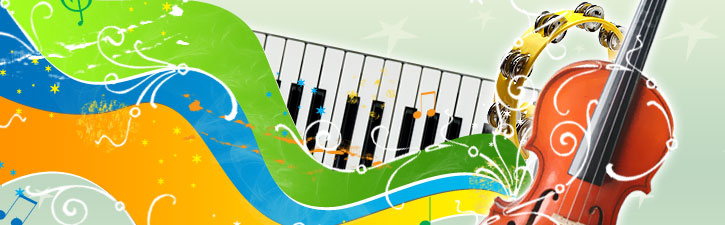 Перший варіант Перший варіант Другий варіант передбачає проведення як традиційних, так і домінантних занять. Домінантне заняття проводять щотижня.Третій варіант (частіше в старшій групі). Три тижні на місяць проводять домінантні заняття, під час яких використовують метод "занурення". "Занурюватися" рекомендовано у певну музичну тему ("характер музики", "народна музика", "слухаємо уважно" тощо).
Четвертий тиждень - комплексні заняття.Четвертий варіант. Кожне заняття носить традиційний характер, і тому його складові та їхню послідовність розподіляють за методикою Н. Вєтлугіної. І варіант II варіант • пісенна (або танцювальна) творчість дітей;• художньомовленнєва (творча розповідь, драматизація казки) • образотворча діяльність. • пісенна (або танцювальна) творчість дітей; • драматизація казки (опери); • елементи хореографії. Методичні рекомендації щодо організації різних видів музичної діяльності дітей.	Завдання  музичного виховання:1)     Виховувати любов та цікавість до музики. Ця задача вирішується шляхом розвитку музичного сприйняття, а також музичного слуху.2)     Збагачувати музичними уявленнями, знайомлячи дітей з різноманітними музичними творами.3)     Розвивати навички у всіх сферах музичної діяльності: у співах, слуханні, музично-ритмічних рухах, грі на музичних інструментах.4)     Розвивати загальну музикальність, шляхом розвитку головних, та вторинних музичних здібностей.5)     Сприяти вихованню та формуванню музичного смаку дитини.6)     Працювати над всебічним розвитком дитини, використовуючи всі форми музичної діяльності (співи, слухання, музично-ритмічні рухи, гра на дитячих музичних інструментах), та всі форми організації діяльності (заняття, свята та розваги, самостійна музична діяльність дітей, музика в повсякденні.)7)     Розвивати творчу активність дитини.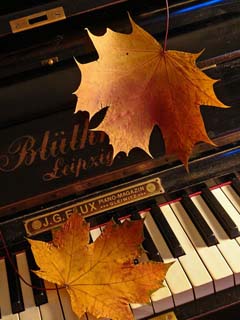 1.Музичні концерти- концерт, присвячений творчості якогось композитора.- концерт, присвячений народній пісні.- концерт однієї групи дітей для іншої.- концерт учнів музичної школи2.Літературні концерти- концерт, присвячений творчості письменників і поетів- зустріч з дитячими поетами- концерт, присвячений фольклору3. Музично-літературні концерти( наприклад “Пори року”)4. Вечори гумору 5.Вечори дружби6. Дні народження дітей7. Ляльковий театр 8. Інсценівки казок 9. Спортивні вечори відпочинку10. Вечори загадок 11. Слухання казок у грамзапису12. Музичні конкурсиСпів:„Сонечко” Т. Попатенко  „Бобик” Т. Попатенко„Дощик”  обр. Т. Шутенко„Калачі” А. Філіпенко „Ялинка”  Т. Шутенко «Морозець»,Г. Компанійця«Дід Мороз», А. Філіпенко«Осінь», Н. Вересокіної„Шиєм чоботи коту”, Т. Шутенко „Машенька - Маша”  О.Тілічеєва„Колискова” М. Раухвергер„ Веселі звірята   Л. Доценко„Курчата”  А. Філіпченко«Восени», укр нар.мел., сл. І. Плакиди«Перший сніг», А. Філіпенка«У ліску, лісочку», Т. ШутенкоСлухання в ігровій формі:„Хто це?”  І. Плакида„На чому поїхав гість?” І. Плакида„Біла квочка – чубарочка” укр. нар. пісня„Гра в конячки” А.ГречаніноваТанці:„Танцювати ставай” естонська нар. мелодія„Танцювали зайчики” М Ведмедем„Танок з лялькою” Л.Дичко„Танок сніжинок” Н.Вересокіна„Подружилися” Н.Вількорейська„Танок з листочками” Р. Рустамова„Гречаники” укр. нар. мел.„Ось як уміємо” О.Тілічеєва„На гойдалці” Т. Шутенко«Танок з султанчиками» обр.М.РаухвергераГей! Весна іде!» А. Філіпенка«Подарунок мамі», А. Філіпенка«Про ведмедика», А. Філіпенка«Наш котик», В. КаперловаСлухання:„Жарт”  Й.С. Бах„Пташка”, Е. Гріга„Дзвіночки дзвенять”  В.А. Моцарт„Котику сіренький”   обр. В. Веріковський„Ой лопнув обруч” укр. нар. мелодія„Ой , сніжку, сніжку білесенький” укр. нар. пісня„Горобець” А.Руббах„Автомобіль” М. Раухвергер„Барабан”, „М’ячик” Г. Фрид„Танець ельфів”, з циклу „Ліричні пісні”  Е. Гріг„Сміливий вершник” Р. Шуман„Шарманка” Д. ШостаковичМузичні рухи:„Листочок золотий” Н.Вересокіна„Ніжками затупали” О.ТілічеєваВправи на розпізнання динамічних відтінків:«Ось як ми уміємо» Муз.О.Тилічеєвої„Вправи з султанчиками” Ф. Шуберт „Екосез”„Пальчики – ручки” укр..нар.мел., обр. М Раухвергера„Киця кицю вчила” М Ведмедерь „Вправи з хусточками” Я. Степовий„Побігали-потупали” Л.Бетховен„Крокують ніжки” Д.Шостокович„Ми вчимося бігати” Я. Степовий„Марш” Р.Рустамов«Крокуємо разом»  М.Раухвергер«Так-так-так» О.ТилічеєваМузичні ігри:„Гойдалка” А.Філіпенко„Кошенята й кішка”  „Гоп, гоп, гу-ту-ту „  обр. В. Верховинця„Ранок”   Г. Гриневич„Пташка”  М. Раухвергер„Каштани”  Н. Грановська «Петрушка», І.Брамса«Вальс», Д. Шостаковича«Перший вальс», Кабалевтького«Кішка», О. Тілічеєвої«Курочка», Любарського «Козлик» обр.Т.Шутенко «Собачка» М. Раухвергера«Зозуля», О. Тилічеєво«Лисичка», Слонова«Зайка», Мяскова«Ведмідь», Г. Фрід«Кішка», А. РаухвергераМ.Раухвергера„Діти і ведмідь”  Т, Шутенко„Де ж це наші ручки?» Т.Ломова„Кульки” І.Кишко„Будуємо дім” Т.Шутенко„Танок з лялькою ” укр..нар.мел., обр. М.Лисенка„Барабан” О.Тілічеєва„Гра з зайчиками” А.Філіпенко«Гра з брязкальцями» А.Лазаренко«Гра з ведмедиком» А. ФІліпенко            «Зайчики» І.Красєва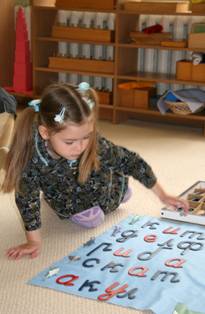       Розвиток дітей цього віку дозволяє проводити планомірну роботу по формуванню основ музичної культури на заняттях і в процесі використання музики в повсякденному житті, а також в ході культурно-дозвільної діяльності.      Музичні заняття мають ту ж структуру (ввідна частина, основна і завершальна), що і в першій молодшій групі, і проводяться двічі в тиждень. Заняття можуть бути різних видів: типові, тематичні, домінантні, комплексні і інтегровані.      Музичному керівникові слід пам’ятати: будь-яке музичне заняття повинне навчати і розвивати дитину, а головне – формувати його базову культуру.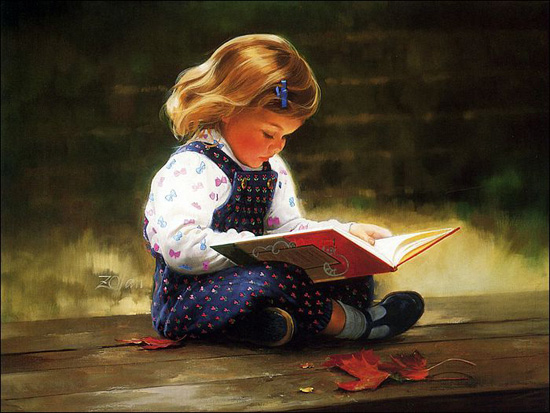 ПЕРШИЙ КВАРТАЛСЛУХАННЯ«Осіння пісня», П. Чайковський із циклу «Пори року»«Сумний дощик», Д. Кабалевський«Сумний дощик», А. Лядов«Листопад»,Т. Попатенко«Восени», С, Майкапар«Колискова» Я. Степовий«Вечірня казка» А. ХачатурянСПІВИВправи для розвитку слуху та голосу:«Сорока-ворона», укр..нар. промовка«Печу, печу хлібчик», В. ВерховинецьПісні:«Колискова зайчика», муз. В Красєвої, сл. Н. Френкель«Дзвоники музичні», сл.. і муз. Н. Рубальської«Барабанщики», сл.. і муз. Н. Рубальської«Восени», укр.. нар. мелодія, сл.. І. Плакиди«Дощик», укр. нар.пісня,обр. Т. Шутенка                                                          МУЗИЧНІ РУХИІгрові  вправи:„Бігаємо парами ”, укр..нар. мелодія  «Метелиця», обр.А. Алябєва  „Марш ”, «Весело крокуємо»,  «Хор хлопчиків» з опери             «Кармен»       Ж. Бізе «Вітерець і вітер», «Лендлер», муз.Л. БетховенаЕтюди та музично-ритмічні вправи:«Зайчик стрибає» , В.Агафоннікова«Молоточки» укр..нар.музика«Прогулянка і відпочинок», муз. М. Раухвергера„Вправа з брязкальцями ”,муз. А. Козакевич Танці:„Ладушки ”, фрагмент з опери                                                                         «Казка про царя Салтана», М. Римський-КорсаковДРУГИЙ КВАРТАЛСЛУХАННЯ«Взимку», Р. Шуман«Дід  Мороз», Р. Шуман«Зимовий ранок», П. Чайковський«Котик захворів»,  В, Гречанінов«Котик одужав»,В. Гречанінов«Гопак», Я. Степовий«Дитяча полька», М. Глінка«Казочка» Д. Кабалевський«Їжачок» Д. КабалевськийСПІВИ«Ялинка», муз.В.Красєва, сл..З.Александрової«Гра зі сніжками», муз. Ю. Михайленко«Новий рік»,муз. І сл.. В. Гвоздій«Дід мороз» , муз. А. Філіпенко, сл. Т. ВолгіноїМУЗИЧНІ РУХИЕтюди та музично-ритмічні вправи:«Вправа в маленьких колах», муз.Т. Шутенко«Хто найкраще тупає», муз. М. Раухвергера„Стрибки на двох ногах”, муз. К. Черні Танці:„Ялинка ”(хоровод), М. Красєв „Хоровод із вемедиком ” муз. Та рухи Н. Вересокіної„Ялинковий сміх ” , Т. Солосич„Хоровод біля ялинки ”, Г. Фінаровський «Танець з ялинковими іграшками» , Г. ФінаровськийМузичні ігри:„Ведмідь і діти , муз. Б. Гундера ” О.Тілічеєва„Гра з Дідом Морозом”, муз. і сл. М. Сатуліної«Знайди іграшку», муз. Р. РустамоваТРЕТІЙ КВАРТАЛСЛУХАННЯ«Весна», А. Вівальді з циклу «Пори року»«Дощ і райдуга» С. Прокофєв „Танець маленьких каченят» А. Пярт«Пудель і пташка»  Р. Лемарк«Козачок» Ю. Щуровський«Курочка» Н. Любарський«Горобець» А.Руббах«Кицине горе Ж. Металліді«Прогулянка на автомобілі» К.Мясков«Зозуля», М. Красєв«Сорока» А. Лядов«Чаклун» Г. СвиридовСПІВИ„Сонечко, втсань!”  А. Філіпченко«Мам вітаємо усіх»,сл.. і муз.І. та Ю. Білокінь«Любимо бабусю» ,сл.. і муз.І. та Ю. Білокінь«Гей весна іде!» муз. А. Філіпченко, сл.. Т. Волгіної«Вийди,вийди, сонечко», укр..нар. мелодія, обр. Л. Ревуцького«Весняний хоровод»,сл..і муз. Н. Ткаченко«Помічники», муз.Т. шутенко, сл..В. Кукловської«Водичка», муз. В. Рождественського, сл..Г.Демченко«Гуси», муз. А. Філіпченко, сл.. Т. ВолгіноїМУЗИЧНІ РУХИЕтюди та музично-ритмічні вправи:«Втомилися наші ніжки», муз.Т. Ломової«Мячі», муз. Т. Ломової„Автомобіль ”, муз. М. Раухвергера«Кішечка» (мякий крок) , муз. Т. ЛомовоїТанці:„Ми у лісі були ” , муз. і сл. Н. Вересокіної„Ой ру-ду-ду ”, І. Кишко „Чобітки ” А. Філіпенко Музичні ігри:„Передай іграшку ”, «Мелодія», муз Т. Ломової„Квочка, курчата і собачка» , муз. А.Кориневської«Хто горобців налякав», муз. І. Кепиці«Ведмедик сховався» , муз. І.Кишка«Пташки і кіт», муз. І Фігаровського«Танець», Т. ВІлькорейська«Танок з кольоровими хусточками», обр. І. Кишка«Танець з дзвіночками», укр.нар. мелодія„Веселі пари ” укр..нар.мел.Музичні ігри:„Жмурка з бубном ” ,рос.нар.мелодія„Пташки і машина ” муз. Т. Ломової«Поїзд», муз. М. Мєтлова«Кішка та кошенята», муз. М. Раухвергера„Танець із бубном ”, укр.нар.пісня «Ой під вишнею», обр.А Алябєва „Танок з лялькою” Л.Дичко„Відвернусь і повернусь ” укр..нар.пісня «А ми просо сіяли»Слухання музикиКучерява Катерина” укр. нар. мелодія, обр. М.Лисенка“Подоляночка”, укр нар. мелодія (обр. Л.Ревуцького)“Щедрівочка щедрувала” укр. нар. пісняД.Шостокович, “Вальс-жарт” , із першої балетної сюїти (оркестр)Ф.Шуберт,”Марш”, зб.51 №3(ф-но)Р.Паулс “Колискова” (голос, фо-но)В.Косенко “Не хотять купити ведмедика”, “Купили ведмедика”, “Петрушка”М.Лисенко, “Пісня Лисички”, з дитячої опери “Коза-Дереза” К.Дебюссі, “Ляльковий кек-уок” (Ф-но)В.Ребіков, “Лялька в сарафані”, ”Паяц”, “Гра в солдатики”, із циклу “Іграшки на ялинці” (ф-но) Вівальді “Осень” із циклу “Пори року”Ж.Ф. Рамо, “Курка” (клавесин)К.Сенс-Санс “Кури і півні” (ф-но чи оркестр)М.Глінка “Жайворонок”П.Чайковський “Пісня жайворонка” із циклу “Пори Року” М.Красєв “Зозуля”В.Ребіков “Жаба”А.Жулинський “Марш зайченят”А.Лядов  “Зайчик”А.Аренський “Зозуля”А.Лядов  “Сорока”, “Півник”Р.Шуман “Совеня”М.Красєв “Синичка”Л.Боккеріні “Менует” (оркестр)В.А.Моцарт “Маленька нічна серенада”, 1 ч. (оркестр)Д.Кабалевський “Труба і барабан”С.Майкапар “Музикальна шкатулка”А.Лядов “Музикальна табакерка”Вправи для розвитку слуху і голосу:“Півню мій” укр. нар. поспівка “Бім – бом”, поспівка“Вийди, вийди, сонечко” обр. Л. Ревуцького“Равлик –Павлик”, В. Верховинець“Кицю, кицю – няв!” В. Верховинець;Пісні:“Дощик” , А. Філіпенко“Ялинка зелененька”, В.Гвоздій“Падав сніг на поріг”, В.Коваленко“Осінь”, Н.Вересокіна“Ялинка” , Н.Вересокіна“Осінь – радісна пора”, І. Кишко“Тане сніг”, А. Філіпенко“Ось ялинонька прийшла”, А. Філіпенко“Подарунок мамі”, А. Філіпенко“Неслухняний дощик”, Р.Неронов“Зима”, Н.Вересокіна“Лісові грибочки”, Н. Рибальська“Осінь чарівна прийшла”, Н. Рибальська“Півникове горе”, Т.Димань“Любимо бабусю”, Ю. Білокінь“Тече вода з-під явора”, А. Філіпченко“Рученята золоті”, Н.ВересокінаДля розвитку музично-рухової творчості:“Танець з ляльками”. Полька”, Б.Фільц“Веселі конячки”, Н.Потоловський“Зайчики”, Ю.Рожавська“Жуки”, обр. Л.Вишкарьова“Дудочка”, Т.Ломова“Ведмідь”, О.Тілічеєва“Танок осіннього листячка”, А. Філіпенко  “Ми сніжиночки”, Т.Ломова“Маленькі танцюристи”, укр. нар. мелодія (обр. Ф.Теплицького)“Зайці і ведмідь”, Т.Попатенко“Лисиця”, О.ТілічеєваІгрові вправи:“Танцювальна вправ з брязкальцями”, угорська нар. мел.“Вертушка” К.Стеценко“Ігрова вправа з хусточками”,  угорська нар. мел.“Весело потанцюємо”, М.Степаненко“Весела вправа” А.Лазаренко“Зміни ведучого” М.Раухвергер“М’ячики”, М.СатулінаЕтюди: “Танок осіннього листячка”, А. Філіпенко “На лугу”, Ю.Слонов“Дудочка-дуда”Ігри: ”Діти та метелик” І. Кишко“За квітами”  І.Кишко“Гра з повітряними кульками” ” І. Кишко„Лялька захворіла”, М. Затуліна„Садівник і діти”, Т. Вількорейська„Хто подзвонить?”  Б. Гундер„Хто скоріше займе стільчик”, естонська нар. мелодія„Курочки і півник”, рос. нар. мелодія (обр. Г. Фріда)„Квач”, Й. Гайдн„Веселі музики”, А. Філіпенко„Вертушки”, О. ТуманянТанці:„Сніжинки”, Т. Ломова„Танець парами”, литовська нар. мелодія (обр. Т. Попатенко)„Прощатися – вітатися”, чеська нар. мелодія„Запрошення”, укр.. нар. мелодія (обр. Г. Теплиць кого)„Танець сніжинок” В.А. Моцарт„Танок з ляльками”, укр.. нар. мелодія (обр. М. Лисенка)„Новорічний хоровод”, А. Філіпченко„Танець з іграшковими ведмедиками”, Г. Фінаровський„Петрушки”, Н. ВересокінаГра га музичних інструментах:„Бубонці”, О. Тілічеєва„Музичні дзвоники”, Н. Рибальська„Екосез”, Ф. Шуберт„Колядка”, В. Верменич„Веселі чобітки”, В. Верменич„Полька”, А.Александрова„Гречаники” укр. нар                                  СЛУХАННЯ«Пісня лірника», В. Барвінський«Народний танець», М. Скорика«Скакалочка»,В. Косенко,«Українська мелодія», І. Беркович«Казка», І. Беркович«Веснянка», В. Уманець«Український танець», В. Барвінський«Український танець» з опери                                                           «Запорожець за Дунаєм», С. Гулак-Артемовський«Пташка», Е. Гріг«Вечір в степу», Ю. Щуровський«Метелик», А. Штогаренко«Похід коників», С. Прокофєв «Сентиментальний вальс», П. Чайковський «Марш дерев’яних солдатиків» , П. Чайковський«Зайчик дратує ведмедика», Д. Кабалевський«Труба і барабан», Д. Кабалевський«Волинка», А. Моцарт«Синичка», М. Красєв«Ранок», Е. Гріг«Елегія», М. Лисенко«Вечір», С. Прокофєв«Совеня», Р. Шуман «Музичний момент», Ф. Шуберт«Марш», Дж. Верді,«Марш», С. Прокофєв«Вальс», І. Брамс«Увечері», Р. Шуман«Семимильні чоботи», С.  Майкапар«Музична шкатулка», С.  Майкапар«Вальс», С.  Майкапар«Колискова» Я. Степовий«Вечірня казка» А. Хачатурян«Казки Віденського лісу», Й. Штраус«Фрагмент з балету «Лускунчик», П. ЧайковськийФрагменти з опери «Коза-дереза», М. Лисенко «Танець ельфів», «У печері горного короля», «Похід гномів», Е. Гріг«На мамине свято», муз. В. Таловирі, сл. Г. Бойка,«Наша Україна», муз. М. Катричка, сл. В. Кленца«Прощання з дитячим садком», муз. і сл. Н. Рубальської«Горобинонька», муз. і сл. Ю. Михайленко«Веселий урок», муз. і сл. Ф. Фінкельштейн«Осіння пісня», муз. і сл. Н. Рубальської«Золотиста осінь», муз. і сл. Л. Доценко«Присвята рідній мові» муз. і сл. Н. Рубальської«Бембо-ламембо», муз. І. Кириліної, сл. О.Вратарьова«Рідна школа», муз. С. Шматка«Сонечко», муз. Ю. Рожавської«Засмутилось кошеня», муз. І. Кириліної«Пісенька з дощем», муз. А. Мигай«Пісня для всіх», муз. В. Тилика«Мама», муз. Л. Балакова«Мама», муз. Т. Солосич«Танок», муз. Б. Фільц«Сім нот», муз. А. Мигай«Малювати вчуся», муз. Ю. Шевченка«Чарівна сопілка», муз. Ю. Рожавської«Ліхтарики», муз. Н. Вересокіної, сл. І. ГуртовоїМузичні  рухиМузично-рухова творчість «Веселі жабенята», Сл. і муз. Ю. Литовки «Вальс кішки», муз В. Золотарьова«Вільний танок» (різноманітні танцювальні мелодії у грамзапису)«Ой чого ти метелику», муз. В. Верховинця, сл. А. Півчука«Ой ти, вітер», сл. І муз. В. Верховинця«Вправа з уявними квітами «Мрія», муз. П. Чайковського«Хитра лисиця і вовк», муз. С. Бондаренової«Сніжинки» муз. А. Моцарта«Арабеска», муз. К. Дебюссі«Метеличок», муз. С. Майкапара«Танець молодого бегемота», муз. Д. Кабалевського«Ляльки», «Полька». Муз. Д. Шостаковича«Дід Мороз», муз. Р. ШуманаЛегкий біг: «Росинки», муз. С. МайкапараВправи для рук: «Вітряк», муз. Т. Ломової«Вітерець і вітер», муз. Л. Бетховена Вправи для розучування танцювальних рухів:«Перевірка кроку польки», чеська нар. мелодія обр. Я. Френкеля«Крок польки», муз. Т. Ломової«Приставний крок убік», муз. О. Жилінського«Крок із притупом на місці» рос. нар. мелодія, обр. М. Мєтлова«Змінний крок», укр. нар. мелодіяІгрові вправи.«Пружинки», укр.нар. пісня «Ой на горі жито»«Вертушки», укр.нар. мелодія,обр. Я. Степового«Погойдування рук», пол. нар. мелодія, обр. В. Іваннікова«Поплаваємо», муз. Золатарьова«Півник», рос.нар. мелодія, обр. Т. Ломової       «Вправи із стрічками», муз. А. Моцарта«Вправа з кубиками», муз. С. Сосіна«Передача хусточки», муз. Т. Ломової«Звуження та розширення кола»,, муз. Ф. Шуберта«Утворення маленьких кіл», муз. Т. ШутенкоГра на музичних інструментах  Гру на музичнииїх дитячих інструментах можна починати впроваджувати з 4-х річного віку. Рекомендують ознайомлювати дітей з п’єсою  на музичному занятті, а розучувати її переважно під час  індивідуальної роботи поза заняттями. На етапі закріплення діти можуть виконати п’єсу на святах, розвагах, під час інших занять.  Тому ми на  включили  цей вид діяльності у планування традиційного заняття«Я маленький пастушок», колядка«Добрий день «, розпівочка«У печері гірного короля», муз. Е. Гріга«Марш Чорномора», з казки про царя Салтана, муз. М. Римського-Корсака«Турецький марш», муз. В. Моцарта«Ой, лопнув обруч», укр.нар.мелодія                                                                  СПІВИВправи для розвитку слуху та голосу:«Розспівка»,муз. і сл. Т. Лизак «Спіть, ляльки»,муз .О. Тілічеєвої, сл. М. Долинова «До школи», муз О. Тілічеєвої, сл. М. Долинова «Місяць травень», муз О. Тілічеєвої, сл. М. Долинова«Я маленький пастушок»«Старий бобре»«Зозуле рябенька»«Ходить квочка»«У школу»«Тук, тук, чобіток»Розвиток пісенної творчості:Імпровізація мелодій на заданий текст: «Як твоє ім’я»«Весела пісня»«Сумна пісня»Оспівування фраз на задану мелодіюПісні:«Українська мова», муз. Ю.Михайленко, сл. Ю. КОсинської«Поміж диво-кленами», муз. Ю.Михайленко сл.Т. Мезанцевої«Мама», муз. Н. Рубальської, Сл. С. Грицюка«Вишиваю рушничок», муз. А. Мигай,, сл.. І.Т. Єліної«Козачата», муз. М. Ведмедері, сл. О. Яворської«На баштані», муз. В.Коваленко,  сл. Д. Мегелика«Добрий день, матусю Україно», муз. і с. Н. Рубальської«Розмова з місяцем», муз.нар, сл. М. Підгірянки«Світлофор наш друг», муз. Н. Рубальської,  сл. В. Дворецької«Пісня сонячних промінців» муз. і с. Н. Рубальської«Краплинки», муз і сл. Н. Ткаченко«Ой у саду калинонька», муз. і сл. Ю. МихайленкоЩедрівки, муз.В. Таловирі, сл. С. Жупанина«Дивний коник», муз. Кириліної, сл. В. Орлова«Звіробіка», иуз. І. Савєльєва, сл. А. Хайта«Ой метелиця зима», муз. Ю. Михайленко, сл. Т. Мезенцевої«Різні барви у природі», муз. і сл. Н. Рубальської Музично-рухові вправи«Знайди своє місце в колоні», муз. В. Шишакова «Марш», муз. М. Богословського«Марш», муз. Т. ЛомовоїМузично-рухові етюди:«Подружки», Т. Ломової«З кошеням», муз. Т. Ломової«Ось яка дивина», муз. А. Філіпенка, сл. Н. Берендгофа«Узяла лисичка скрипку», муз. А. Філіпенка, сл. О. Журливої«Метелик», муз. О.Тілічеєвої, сл.Н. ФренкельБіг:«Легкий біг»,муз. Т. Ломової«Бадьорий крок і біг», муз. Н. Надененка«Граймося як м’ячики», уривок із балету «Лебедине озеро», муз. П. Чайковсього«Побігаємо, пострибаємо», муз. С. Сосніна«Біг парами», муз. Ф. Шуберта«Крок та біг у різних напрямках» муз. Ф. ШубертаПідксокКрок із високим підніманням ноги та підстриби«Хто краще скаче», муз Т. Ломової«Підстриби та високі кроки», муз. В. КосенкаПрямий галоп:«Сміливий вершник», муз. Р.ШуманаКрок всією ступнею:«Дрібушечки», укр.нар.пісняХодьба різного типу:«Марш», муз. І.Дунаєвського«Марш», муз. С. Бондаренкової«Крок енергійний, спокійний обережний», муз. М. Римського-Корсакова«Пружинний крок»,  рос.нар.мелодія, обр. М. ІорданськогоБіг , галопом, підстриби, стрибки: біг легкий, енергійний «Екосез», муз. Ф . ШубертаБіг та підстрибуваня», муз. І. Гумеля «М’ячики», муз. Л. Шітте«Пістрибування та пружинний крок», муз. С. Затеплицького       «Бічний галоп», муз. Ф. Шуберта «Бічний галоп», муз. А. ЖилінаТанці, хороводи«Танець клоунів», «Камаринська», муз. П. Чайковського«Танець ляльок», Муз. І. Ковнера«Танок оленів», якутська нар. мелодія«Чоботята-дроботята», муз. Є. Шор- Чудновської, сл. В. Ладижця«Хоровод  із  віночками», муз. і сл. Н. Рубальської«Новорічний хоровод» , муз. і сл. Н. Рубальської«Танець з бубнами», обр. В.ВеріковськогоХоровод «Червоні маки», муз і сл. Ж. Агаджанова«Український танець трійками», укр. Нар. Мелодія, обр. В. Ступницького«Ялинкові хлопалки», муз. Т. Шутенко, сл. Н. Сальченко«Танець сніжинок», муз. Д. Шостаковича«Танок із притупами», укр. нар. Мелодія, обр. М. Мєтлова«Парний танок», чес.нар. мелодія«Танець намистинок», муз. Т. Ломової«Танець петрушок», хор. Нар. Мелодія«Веселі діти», лит. Нар. Мелодія, обр. Т. ЛомовоїТанець хлопчиків «Чоботуха», рос нар. Мелодія, обр. В. Золотарьова«Гуцульський танець», муз. С. Творуна«Танець підсніжників», муз. П. Моріа«Полька»,  муз. М. Глінки«Танець із двіночками», муз. І. Кишка«Гуцульський танець», муз. нар.Хоровод із підсніжниками «Веснянки», укр.нар.пісня, обр. Г. Лобачової«Дитячий кроко’вяк», муз. Т. Ломової«Повзунець», укр. нар. МелодіяІгри «Шукай», муз. Т. Ломової«Хто швидше вдарить в бубон», муз. Л. Шварца«Гра збубном», укр. Нар. Мелодія«Впізнай за голосом», муз. В. Ребікова«Знайди свого барабанщика», муз. Н. Ніжанкінського«Бери прапорець», угор. нар. мелодія«Заяці та лисиця», муз М. Красєва«Хто схований», угор.нар. мелодія«Голубочки», укр. Нар. пісня, обр. А. Лазарєва«Гра з брязкальцями», муз. О. Тактакішвілі«Гра в сніжки», муз. І. Кишка«Рибалки та рибка», муз. А. Філіпенка«Гра з кольоровими прапорцями», муз. К. ЕйгейсаГра-танець «Зима у дворі мела», муз. І сл. Н. Грановської